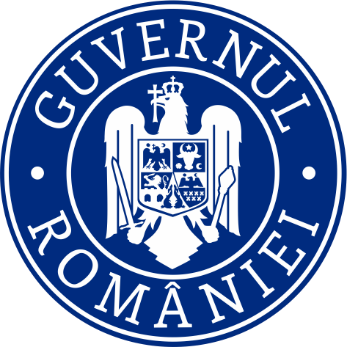 GUVERNUL ROMÂNIEIPARLAMENTULUI ROMÂNIEIRAPORTprivind măsurile ce urmează a fi întreprinse pentru limitarea răspândirii virusului SARS-CoV-2 și detalierea planului de măsuri avute în vedere pentru organizarea alegerilor locale și a deschiderii școlilor.12 august 2020CuprinsPreambul	În temeiul art. 111 din Constituția României, Parlamentul a solicitat Guvernului un ”raport cu privire la măsurile pe care urmează să le întreprindă pentru limitarea răspândirii virusului”, în care să se precizeze ”planul de măsuri concrete pentru organizarea, în bune condiții, a alegerilor pentru autoritățile administrației publice locale din anul 2020, dar și pentru deschiderea noului an școlar 2020-2021”.În contextul epidemiologic actual, caracterizat de o evoluție neclară, imposibil de previzionat, guvernele din întreaga lume au fost nevoite să adopte decizii în condiții de incertitudine și risc, de cele mai multe ori cu un orizont de timp scurt și mediu. Prioritatea zero în luarea tuturor măsurilor a fost SĂNĂTATEA PUBLICĂ!Concret, cu privire la măsurile adoptate pentru limitarea răspândirii virusului SARS-CoV-2, Guvernul României urmează o strategie care să răspundă atât dezideratului sanitar, de protejare a stării de sănătate a populației în actualul context, cât și dezideratului de a susține procesele esențiale dezvoltării sustenabile a țării și calității vieții românilor, în economie, educație, guvernare, relații sociale etc.  În condițiile crizei generate de pandemia SARS-CoV-2, Guvernul României a aplicat constant trei tipuri de principii:1. Consultarea cu specialiștii din domeniul sănătății;2. Construirea de scenarii, alternative decizionale pentru problemele majore ale societății, scenarii care au avut în vedere posibila evoluție a pandemiei;3. Informarea și consultarea partenerilor din mediul economico-social pentru fiecare decizie majoră.Acest mod de lucru a condus la organizarea și desfășurarea în condiții de siguranță a examenelor pentru finalizarea studiilor – Evaluarea Națională și Bacalaureatul, ceea ce conferă premisele unor procese similare pentru organizarea și desfășurarea alegerilor autorităților administrației publice locale și a deschiderii anului școlar 2020-2021.Pentru ambele domenii există scenarii adaptate contextului, aduse la cunoștința opiniei publice, și reglementări care conferă predictibilitate acțiunilor din perioada următoare, prezentate pe larg în continuare.***Prezentul raport vine ca urmare a solicitării președinților celor două camere ale Parlamentului de a prezenta (1) măsurile pe care urmează să le luăm pentru limitarea răspândirii virusului, (2) planul de măsuri pentru organizarea alegerilor și (3) măsurile pentru redeschiderea noului an școlar. Prezentăm raportul conducerii celor două camere din dorința Guvernului de a avea o relație instituțională corectă între Guvern și Parlament. Membrii Guvernului și Primul-ministru au răspuns de fiecare dată comisiilor parlamentare și forurilor superioare ale Parlamentului și s-au prezentat la audieri în cadrul comisiilor de specialitate, la dezbaterile din plen și au dat curs solicitărilor venite din partea parlamentarilor cu privire la criza sanitară provocată de noul coronavirus. 	Deciziile Guvernului au fost luate în mod transparent și, înainte de a adopta orice măsură, Executivul s-a consultat cu actorii importanți din fiecare domeniu. În ultimele luni au avut loc întâlniri cu sindicatele, patronatele, societatea civilă, reprezentanții industriilor, autoritățile publice locale, autoritățile sanitare, cu organizațiile naționale și internaționale interesate să sprijine statul în efortul de a diminua efectele crizei provocate de COVID-19. Au fost vizite pe teren și a existat un dialog direct cu românii. De altfel, românii au respectat recomandările venite din partea autorităților și au fost parteneri de încredere în lupta cu noul coronavirus. Autoritățile au optat mai degrabă pentru recomandări decât pentru restricții, au informat cetățenii cu privire la pericolul infectării și au rezolvat probleme punctuale, acolo unde era fie un vid legislativ, fie probleme logistice cronice acumulate. 	În același timp, să nu uităm că au existat mai multe blocaje din partea unor instituții ale statului, care au pus Guvernul în imposibilitatea de a acționa. Au fost legi atacate la CCR, legi blocate în Parlament și chiar politicieni care îndemnau la nerespectarea regulilor sau promiteau soluții miraculoase. Astfel, pe lângă efortul făcut de Guvern de a gestiona economia României, de a diminua efectele crizei sanitare și de a stopa creșterea numărului de infectări, a fost nevoie și de eforturi consistente de a stopa știrile false și a lupta cu toate atacurile unor instituții care, în loc să apere drepturile oamenilor, se ocupau cu inventarea unor detalii juridice și crearea de panică și haos în societate. Să fie foarte clar, limitarea răspândirii coronavirusului a fost prioritatea zero a guvernului atunci când a propus anumite reglementări legislative. Ca urmare a perioadei în care a existat un vid legislativ, numărul infectărilor și al persoanelor decedate a crescut de câteva ori. Sănătatea și siguranța românilor a fost primul obiectiv atunci când a fost luată o decizie sau alta.	Purtatul măștii și respectarea unor norme sanitare pot ajuta în efortul comun necesar al Guvernului, Parlamentului, autorităților locale și al românilor. Indiferent de cum va evolua această criză sanitară la nivel național și internațional, Executivul va lua toate măsurile care se vor impune pentru a continua școala (pe scenariile aflate în lucru), pentru a susține angajații și angajatorii să-și continue activitatea, pentru a garanta respectarea drepturilor fiecărui român și a-i proteja din punct de vedere sanitar.	Pe lângă lupta cu actuala criză sanitară, Guvernul a anunțat „Programul Național de Investiții și Relansare Economică”. În doar câteva săptămâni, acest program a fost transpus în acte normative care deja produc efecte de relansare economică, de deblocare a fondurilor naționale și europene pentru proiecte care vin în sprijinul fiecărui român. Evoluție infecții SARS-CoV-2Considerații generalePe parcursul primelor șapte luni de evoluție a infecțiilor cu virusul SARS-CoV-2, care nu a afectat în trecut populația umană, au fost observate și consemnate câteva caracteristici generale ale acestuia:Transmitere prin particule;Rata de contagiozitate, în absența oricăror măsuri de control, este între 2.5-3;Perioada de incubație: între 2 – 14 zile;Nu a fost dezvoltat un antiviral eficient pentru infecție;Nu a fost dezvoltat un vaccin pentru imunizarea populației.Transmisia aerogenă: acest mod de transmitere a făcut posibilă infectarea populațiilor de pe întreg globul, fiind dificil de controlat rapid și eficient (în comparație cu agenți patogeni transmiși prin apă, alimente, sânge etc).Rata de contagiozitate: o rată mai ridicată decât a altor agenți patogeni, cuplată cu transmiterea aerogenă, duce la infectarea rapidă a populației expuse, în absența unor măsuri de control, având posibilitatea de a genera focare extinse comunitare și de a suprasolicita sau a depăși sistemele sanitare.Perioada de incubație: intervalul larg al perioadei de incubație face ca observarea eficienței implementării unor măsuri de limitare și control al infecțiilor, precum și efectul unor măsuri de relaxare să fie aparent abia după 14-21 de zile de la implementare.Încă din primele două luni de evoluție au fost făcute observații privind caracteristici ale virusului, cât și ale efectelor sale asupra populației umane (rata de transmitere, modul de transmitere, incubație, simptome, durata bolii, mortalitate etc.). S-a constatat că aceste observații inițiale se mențin odată cu trecerea timpului și s-au adus în ultimele luni puține completări ale lor (unele simptome în plus, unele clarificări asupra transmiterii de către persoanele asimptomatice etc.). Totuși, în ultimele luni, au fost obținute unele rezultate a unor observații pe termen mai lung care întregesc tabloul clinic într-un sens mai sumbru. Unele studii de urmărire pe termen mediu a celor infectați și recuperați încep să arate că titrul de anticorpi protectori dezvoltați în urma infecției nu rezistă la un nivel suficient de ridicat mai mult de 3 luni de zile, iar unele din persoanele recuperate rămân cu unele afectări îndelungate ale sistemului respirator, pulmonar, neurologic. Aceste observații duc spre nevoia de încercare a evitării infecției cu acest virus în speranța dezvoltării unor mijloace eficiente de tratament.Mijloace farmaceutice: imposibilitatea dezvoltării într-un timp foarte scurt a unor antivirale eficiente pentru tratarea bolnavilor sau a unui vaccin pentru imunizare împotriva unui virus nou descoperit face ca principalele mijloace de răspuns pentru limitarea și controlul îmbolnăvirilor să fie măsuri nonmedicale.Măsuri nonmedicale: gama de masuri non medicale implementate în majoritatea statelor a dovedit că poate limita numărul de infecții.Din punct de vedere al răspunsului la această criză, trei observații sunt cruciale pentru încetinirea evoluției:Mobilitatea populației: nu este o observație nouă, caracteristică doar răspândirii SARS-CoV-2, toate scenariile de răspândire pandemică a unui agent patogen au la bază și evidențiază această caracteristică a societății din prezent. Mobilitatea populației constituie mijlocul cel mai eficient de propagare a virusului, acesta având posibilitatea să ajungă chiar și în cele mai izolate comunități.Interacțiunea populației: constituie un mijloc suplimentar și eficient de transmitere a virusului. În urma observațiilor de până acum s-a evidențiat potențialul de dezvoltare al unor focare ample în locuri în care interacțiunea este repetată, apropiată, de lungă durată și în spații determinate: cămine de bătrâni, unități de producție, locuri de muncă, vase de croazieră etc.Mijloace de protecție individuală: mască, distanță fizică, spălare/dezinfectare a mâinilor. Acest aspect nu era luat în considerare și nici nu a fost încercat în trecut, la scară globală, pentru controlul răspândirii infecțiilor respiratorii comune. În urma observațiilor evoluției actuale, s-a demonstrat că ajută la încetinirea transmiterii.În lipsa unor mijloace eficiente de tratare sau prevenire a bolii, sistemele de sănătate publică trebuie să lucreze direct pe aceste trei aspecte.Mijloace de mitigare a risculuiFarmaceuticeSoluțiile farmaceutice considerate a fi esențiale pentru oprirea pandemiei și pentru care știința umană a intrat într-o cursă de dezvoltare, mai rapidă decât oricând în istorie, sunt, în principal: o medicație antivirală specifică, un vaccin specific, iar, secundar, un mijloc de diagnostic rapid cu o marjă de eroare foarte scăzută.Cercetarea și dezvoltarea unor produse sigure și eficiente au și ele o limitare temporală. În ciuda unor declarații date în toată această perioadă, nu se poate ajunge la concluzia că acestea vor fi disponibile în cantități suficiente, pentru toate statele, înainte de octombrie-decembrie 2021.NonfarmaceuticeSoluțiile nonfarmaceutice încercate și adoptate de majoritatea sistemelor de sănătate publică se axează pe cele trei observații menționate anterior: măsuri de reducere a mobilității și a interacțiunii populației, cuplate cu recomandarea sau impunerea de măsuri de protecție individuală. Aceste măsuri care, deși nu au fost puse în practică în nicio altă situație din ultimii 100 de ani și pentru care unele studii științifice de până în anul 2019 nu demonstrau un beneficiu evident, au arătat în cele șapte luni scurse de la începutul pandemiei că sunt un mijloc eficient pentru încetinirea evoluției.Posibilități de mitigare la nivel naționalDin cauza limitărilor din ultimii zeci de ani, România nu are o capacitate de cercetare-dezvoltare a mijloacelor farmaceutice necesare pentru oprirea epidemiei, depinzând de știința și producția globală. Astfel, singurele posibilități rămân cele nonfarmaceutice, măsuri ce trebuie calibrate și implementate, unele pentru perioade scurte de 2-4 săptămâni (reducerea mobilității și a interacțiunilor), unele pe termen lung (mijloace de protecție individuală). Situație de faptLa data de 13 martie 2020, Organizația Mondială a Sănătății a declarat starea de pandemie globală din cauza infecțiilor cu virus SARS-CoV-2.La data de 15 martie 2020, a fost decretată „Starea de urgență“ pe teritoriul României. La acea dată erau înregistrate, la nivel mondial, 160.000 de cazuri de infecție dintre care 5.800 de decese. În România se înregistra o medie de 25 cazuri confirmate/zi.Măsurile luate pentru reducerea numărului de infecții sau al ratei mortalității asociate au dus la evitarea unui vârf epidemic major și aplatizarea curbei infectărilor. Evoluția a fost limitată la o medie de 320-360 cazuri confirmate/zi pe parcursul lunii aprilie. Menținerea acestor măsuri a dus la scăderea mediei de cazuri confirmate până la 230 cazuri/zi la mijlocul lunii mai.La data de 15 mai 2020 erau înregistrate la nivel mondial peste 4.400.000 de cazuri confirmate, din care peste 300.000 de decese.Pe teritoriul României a fost făcută trecerea la „Starea de alertă” și au fost relaxate unele măsuri. La acea dată, România înregistra peste 16.000 de cazuri confirmate, dintre care peste 1.000 de decese. În perioada 15 – 30 mai, media cazurilor confirmate a continuat trendul descendent până la nivelul de 150 noi cazuri confirmate/zi, reprezentând un efect al măsurilor din timpul stării de urgență. Începând cu data de 1 iunie 2020, a fost implementată a doua etapă de relaxare a măsurilor. În perioada 1 – 14 iunie, media cazurilor confirmate a urmat un trend ascendent până la 200 noi cazuri confirmate/zi, putând fi considerat un efect al primelor măsuri de relaxare.La data de 14 iunie 2020, erau înregistrate, la nivel mondial, peste 7.500.000 de cazuri confirmate, dintre care 430.000 de decese.În perioada 15 iunie – 14 iulie 2020, media cazurilor confirmate a urmat un trend puternic ascendent până la peste 500 de noi cazuri confirmate/zi. Doar în ultimele 30 de zile au fost înregistrate 33% din totalul cazurilor de la începutul epidemiei până în prezent.La data de 14 iulie 2020 erau înregistrate la nivel mondial peste 13.000.000 de cazuri confirmate dintre care aproape 600.000 de decese.În perioada 15 iulie – 9 august 2020, media cazurilor confirmate a urmat un trend puternic ascendent până la peste 1.000 de cazuri confirmate/zi. Doar în ultimele 30 de zile au fost înregistrate 48% din totalul cazurilor de la începutul epidemiei până în prezent.La data de 10 august 2020 sunt înregistrate la nivel mondial aproape 20.000.000 de cazuri confirmate dintre care aproape 700.000 de decese.Organizația Mondială a Sănătății nu a scăzut nivelul pandemic și nu au fost formulate ipoteze științifice valide referitoare la un orizont de timp pentru declararea încheierii pandemiei.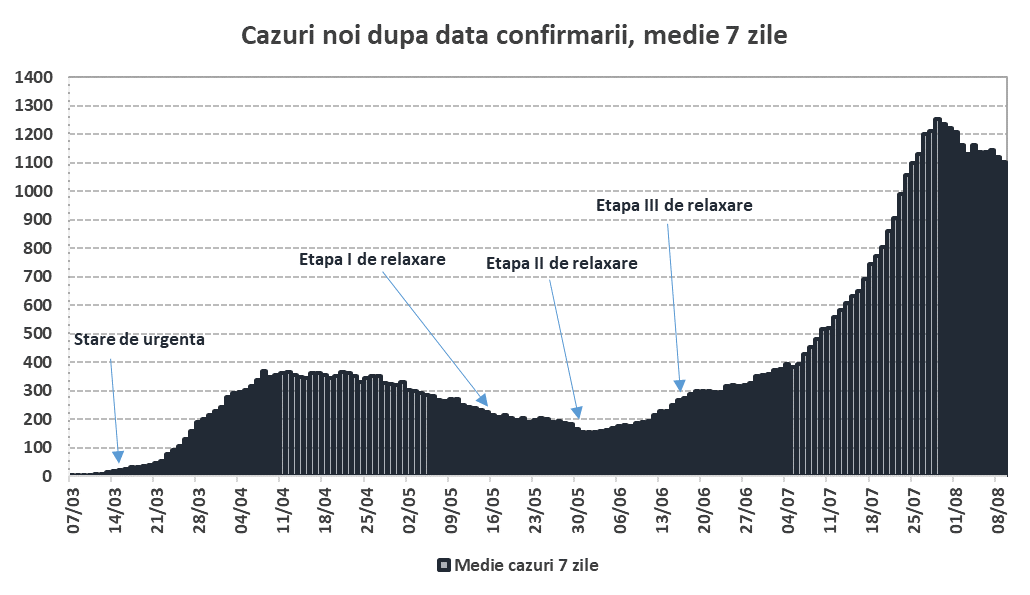 Începând de la jumătatea lunii iunie, evoluția cazurilor noi confirmate a urmat o rată de reproducere supraunitară (R0 1.05-1.22), acest curs de evoluție a situației fiind susținut pe toată perioada ultimelor 40 de zile. Valoarea maximă a mediei cazurilor înregistrate a fost atinsă la data de 29 iulie – 1.250 cazuri noi. În ultimele 11 zile trendul este ușor descrescător cu aparentă tendință de plafonare în jurul unei medii de 1.100 cazuri/zi. Menținerea unui astfel de platou pe termen mediu nu este de dorit să se întâmple, deoarece în 14-21 de zile va depăși capacitatea de spitalizare în secțiile de ATI, suprasolicitând și secțiile pentru bolnavii Covid-19.Starea de AlertăÎn urma deciziilor de relaxare, etapa I de la 15 mai, etapa II de la 1 iunie, etapa III de la 15 iunie, au rămas în vigoare doar restricțiile de zbor spre și dinspre unele state, restricții pentru restaurante în spații închise, restricții pentru evenimente în spații închise și restricții pentru evenimente de peste 500 de participanți în spații deschise. Reluarea accelerată a tuturor celorlalte activități (în condițiile în care nu se poate verifica în mod realist respectarea condițiilor de funcționare și comportament al populației), cuplată cu posibilitatea de mișcare neîngrădită a persoanelor dintr-un județ în altul, relaxarea efectivă a populației în privința pandemiei, cât și un trend susținut de fake-news și de negare atât a gravității pandemiei, cât și a necesității măsurilor luate, pot duce inevitabil la menținerea unui trend puternic ascendent al infecțiilor. Nu există niciun motiv științific și rezonabil pentru care virusul să dispară sau să își reducă rata de contagiozitate de până acum, având în vedere gradul aproape inexistent de imunitate a populației la infecție.La data de 10 august, pe baza numărului de cazuri confirmate în România și pe baza unor studii publicate de alte state referitoare la populația estimată a fi infectată, se poate concluziona că, în continuare, peste 95% din populația României nu prezintă imunitate față de acest virus și este în continuare susceptibilă pentru infectare.Caracteristicile observate ale virusului, precum și procentul de populație susceptibilă duc la unele concluzii referitoare la o posibilă evoluție și la necesitatea implementării a unor măsuri nonmedicale de prevenire și control:Numărul de cazuri confirmate nu va scădea în mod natural până la zero, iar virusul nu dispare de la sine;În absența oricăror măsuri, rata de contagiozitate va urma cursul natural;Implementarea măsurilor nonmedicale trebuie efectuată în mod susținut pe tot teritoriul țării. În condițiile în care populația oricărei localități are posibilitatea de circulație neîngrădită (în afara localității, a județului și a țării) nicio localitate, județ sau regiune care, pentru o perioadă scurtă de timp, nu înregistrează niciun caz confirmat, nu va avea certitudinea că acea stare de fapt se va menține. În fapt, este mai probabilă reintroducerea transmiterii virusului în comunitatea respectivă. Cât timp sunt înregistrate cazuri atât în județe pe teritoriul României, cât și în celelalte state (atât pe plan european cât și mondial), nu se poate afirma că riscul pentru populația României a dispărut.  Ridicarea tuturor măsurilor de limitare a infecțiilor, în acest moment, va face probabilă creșterea numărului de cazuri confirmate, ceea ce deja atrage după sine limitarea accesului cetățenilor români pe teritoriul altor state.Având în vedere cele prezentate, se poate concluziona că este necesară prelungirea stării de alertă, precum și următoarele propuneri de măsuri cu impact în limitarea răspândirii infecțiilor: 1. Impunerea și controlul respectării măsurilor generale minime de prevenire a infecțiilor (mască facială, distanțare fizică), având în vedere faptul că s-a constatat derularea unor activități interzise în această perioadă (tabere de copii, cluburi, discoteci). Este necesar, de asemenea, controlul mai riguros la organizarea evenimentelor private;2. Posibilitatea de implementare a unor măsuri de limitare a mișcării în cadrul unor localități, în cazul în care se constată o evoluție ce poate deveni necontrolabilă. Menținerea accesului limitat al populației în zonele aglomerate, în special a celor turistice;3. Posibilitatea de a reveni asupra măsurilor de relaxare în cazul în care evoluția situației o impune.Măsuri întreprinse până în prezent și în perioada care urmeazăÎn ultimele luni a fost necesară adoptarea unor măsuri restrictive pentru a proteja sănătatea românilor. S-a văzut că acele măsuri au fost corecte și necesare. România nu a avut blocaje la fel de mari cum au avut alte state din regiune. S-a văzut că, dacă Guvernul ar fi acționat cu jumătăți de măsură, sistemul sanitar ar fi intrat în colaps. Guvernul și-a asumat să protejeze viața românilor, chiar și atunci când a avut de a face cu campanii susținute de încurajare a populației la nerespectarea măsurilor de protecție sanitară.	Pe perioada stării de urgență, Guvernul a urmărit cu prioritate următoarele obiective:- protejarea sănătății și vieților românilor, iar statisticile instituțiilor internaționale ne spun că am reușit să facem acest lucru mult mai bine decât alte state puternice, cu sisteme sanitare dezvoltate;- protejarea fiecărui loc de muncă afectat de criză, iar numărul de beneficiari ai măsurilor Guvernului PNL ne arată că au fost salvate sute de mii de locuri de muncă, asigurate veniturile pentru angajați, chiar în condițiile întreruperii activității; - asigurarea resurselor pentru investiții publice, iar plățile efectuate în prima parte a anului sunt cele mai mari din ultimii 10 ani; - sprijinirea operatorilor economici pentru a-și menține sau pentru a-și relua activitatea; - ocrotirea în mod real a persoanelor vulnerabile – au fost extinse toate măsurile de protecție și asistență, pentru ca nicio persoană aflată în dificultate să nu sufere.În momentul în care a venit criza sanitară, România avea o legislație deficitară, care nu numai că nu ne-a ajutat, dar ne-a și împiedicat să luăm măsuri ferme și rapide fără să fim nevoiți să apelăm la instrumentul legiferării prin OUG. În același timp, România s-a confruntat cu o lipsă acută de resurse în sistemul medical, de la stocuri de urgență, materiale, aparatură și până la cea mai valoroasă resursă – personalul medical. În plus, politizarea crizei sanitare de către anumite partide parlamentare a îngreunat munca instituțiilor cu atribuții în domeniul ordinii, siguranței și sănătății populației. Guvernul a avut la dispoziție un buget public șubrezit, pe care au pus presiune, deodată, atât cheltuielile sanitare suplimentare, cât și necesitatea de a ajuta angajații afectați de întreruperea activităților sau firmele în dificultate. 	Pentru aceste motive, pe perioada stării de urgență, Guvernul a  fost nevoit să promoveze sute de acte normative, contra-cronometru. Astfel, Guvernul a adoptat nu mai puțin de:48 de ordonanțe și ordonanțe de urgență;194 de hotărâri de Guvern;sute de ordine de ministru și alte acte subsecvente.Măsurile luate au condus la rezultate bune, spre exemplu – organizarea în bune condiții a Evaluării Naționale sau a examenului de Bacalaureat. Acesta a fost un test de solidaritate din partea părinților, elevilor, profesorilor și tuturor instituțiilor implicate, a fost un efort enorm legislativ și organizatoric, la care au contribuit mii de oameni.Succesul organizării celor două examene a oferit o lecție pe care n-ar trebui să o uităm așa ușor. S-a văzut foarte clar faptul că atunci când toate forțele din societate acționează solidar, cu un scop comun, rezultatele favorabile nu se lasă așteptate. NU a fost doar succesul Guvernului, ci al nostru, al tuturor!În această perioadă deosebit de dificilă, Guvernul a reușit să utilizeze la maximum oportunitatea fondurilor europene nerambursabile. În contextul bugetar lăsat de guvernarea anterioară, cu un deficit de 48,3 de miliarde de lei în anul 2019, fără fondurile europene Executivul nu ar fi putut finanța programele de protejare a locurilor de muncă, nu ar fi avut suficienți bani pentru a continua programele de investiții publice și nu ar fi avut cu ce să sprijinim agenții economici afectați de criză. În primele 6 luni din anul 2020, România a avut cel mai rapid ritm de accesare a fondurilor europene de la aderarea țării la Uniunea Europeană. Până în prezent au intrat efectiv în conturile României 2,6 miliarde de euro și urmează să fie decontate încă 3,5 miliarde de euro în următoarele cinci luni, la care se vor adăuga și alte sume, din programele de relansare economică pe care Uniunea le pune acum în aplicare.Mai mult decât atât, prin negocierile purtate de echipa guvernamentală și de Președintele României s-au obținut fonduri consistente din programele europene.Măsurile adoptate de Guvern pe perioada stării de urgență au permis:depășirea stării de urgență cu rezultate bune, în ceea ce privește starea de sănătate a românilor;conceperea unui plan bine structurat de relaxare a restricțiilor;punerea în aplicare a unui set de măsuri de relansare economică, pe termen scurt, mediu și lung.Toate măsurile luate pe durata stării de urgență și alertă au urmărit cu prioritate revenirea etapizată și cu responsabilitate la o stare de normalitate.Guvernul PNL a prezentat un program de relansare economică, și la mai puțin de o lună, Executivul a reușit să adopte cea mai mare parte dintre actele normative anunțate. În eforurile Guvernului de combatere a epidemiei de coronavirus nu au fost uitate proiectele de infrastructură (autostrăzi, spitale, școli), de sprijinire a mediului de afaceri sau de atragere de fonduri europene. Măsurile propuse de Guvernul PNL sunt răspunsul la situația de criză în care se află România și sunt rezultatul consultării mediului de afaceri, a actorilor din societatea civilă, a organizațiilor neguvernamentale și sindicale. Astfel:1 miliard de euro sub formă de granturi nerambursabile este pachetul de ajutor pentru IMM-uri. Această sumă va fi împărțită astfel:   550 de milioane de euro – granturi pentru investiții (până la 200.000 de euro fiecare grant);350 de milioane de euro – granturi pentru repornire (până la 150.000 de euro pentru companiile lovite puternic de pandemie: turism, HORECA, transport auto, industria de evenimente);100 de milioane de euro – granturi pentru microîntreprinderile fără angajați (granturi până la 2.000 de euro pentru firme cu asociat unic care nu a beneficiat de niciun ajutor în această perioadă).Pentru creșterea competitivității microîntreprinderilor, Guvernul a aprobat deja prin memorandum supracontractarea proiectelor de investiții din lista de rezervă din Programul Operațional Regional – Axa 2.1. Bugetul alocat este de 247 de milioane de euro, iar granturile sunt cuprinse între 50.000 și 200.000 de euro;De asemenea, pentru creșterea competitivității IMM-urilor, Guvernul a aprobat deja prin memorandum alocarea suplimentară de fonduri prin Programul Operațional Regional Axa 2.2 cu un buget total de 450 de milioane de euro;Totodată, pentru finanțarea investițiilor mari, între 1,5 milioane de euro și 6 milioane de euro, Guvernul a aprobat prin memorandum granturi în valoare de 550 de milioane de euro;150 de milioane de euro, bugetul alocat pentru START-UP-urile pentru studenți în domenii competitive și inovative au fost deja aprobate de Guvern;30 de milioane de euro au fost deja alocați de Guvern prin H.G pentru educația digitală a angajaților;200 de milioane de euro, granturi pentru antreprenoriatul rural au fost deja alocate prin H.G. Guvernul liberal sprijină și antreprenorii din mediul rural care trebuie să aibă șansa să-și dezvolte afacerile;42 de milioane de euro pentru instalarea tinerilor fermieri, dintre care aproape jumătate (20 de milioane de euro) destinați românilor din diaspora;450 de milioane de lei/an, schema de ajutor de stat pentru dezvoltare regională;1,5 miliarde de lei/an, schema de ajutor de stat pentru investiții noi (greenfield);A fost aprobată schema de garanții de stat pentru credite pentru companiile care nu sunt IMM-uri, prin Eximbank. Ordonanța de urgență aprobată prevede un plafon de 4 miliarde de lei, dar acesta va putea fi extins la 8 miliarde. Astfel, un procent de până la 80% dintr-un credit contractat va fi garantat de stat. Numărul estimat al beneficiarilor care pot avea acces la acest produs este de 600 de companii, cu o cifră de afaceri cumulată de aproape 580 de miliarde de lei și cu un număr de 1,7 milioane salariați;1 miliard de lei, plafonul din schema de garantare a creditului comercial;Finanțarea programului flexibil de muncă (Kurzarbeit). Programul este finanțat prin SURE și există posibilitatea de a aplica până la o finanțare de maxim 5 miliarde de euro;Bonificații pentru creșterea capitalizării companiilor prin reducerea impozitului pe profit cu 5% pentru o creștere a capitalizării de 10%;Schemă de susținere pentru lucrătorii sezonieri și zilieri;1,5 miliarde de lei, plafonul din programul de garantare leasing de echipamente și utilaje;Guvernul PNL continuă măsurile care s-au dovedit extrem de eficiente în timpul stării de urgență, respectiv plata șomajului tehnic și sprijinul de 41,5% din salariul mediu brut pentru angajații care și-au reluat activitatea în cadrul companiei;Este deja în vigoare ordonanța de urgență care oferă sprijin pentru angajarea tinerilor, a persoanelor de peste 50 de ani și a cetățenilor români întorși din diaspora;Este oferit sprijin pentru telemuncă, tichete de masă caldă pentru persoanele de peste 75 de ani și tichete pentru elevi din familii cu venituri mici pentru începerea școlii; Este sprijinită extinderea rețelelor de gaze naturale prin care se va  dubla numărul de români care vor beneficia de acest serviciu.Decizia Comitetului Național pentru Situații de Urgență nr. 37C.N.SU. a aprobat în ședința desfășurată în 28 iulie, Hotărârea numărul 37 privind stabilirea unor măsuri de limitare a răspândirii infecțiilor cu SARS CoV-2 la nivelul spațiilor/activităților unde există un risc crescut de infectare.Comitetul a făcut prin această hotărâre, în baza analizei specialiștilor, următoarele propuneri:Instituirea obligativității purtării măștii de protecție, în anumite intervale orare, pentru toate persoanele prezente în spațiile publice deschise stabilite prin hotărâre a comitetului județean sau al Municipiului București pentru situații de urgență, cu avizul direcției de sănătate publică.Spațiile și intervalele orare se stabilesc luând în considerare probabilitatea creșterii numărului persoanelor prezente concomitent în spațiile și în intervalele orare respective, ca efect al desfășurării unor activități individuale sau de grup.Se exceptează de la această măsura următoarele categorii: persoane care desfășoară activități fizice intense sau în condiții de muncă solicitante, cum sunt temperaturile ridicate sau umiditatea crescută și copiii cu vârsta mai mică de 5 ani.Interzicerea comercializării și consumului produselor alimentare și băuturilor alcoolice și nealcoolice în spațiile special destinate, dispuse în exteriorul clădirilor unde se desfășoară activități de preparare, comercializare și consum al produselor alimentare și băuturilor alcoolice și nealcoolice, în intervalul orar 23.00-06.00.În afara intervalului menționat, operatorii economici care desfășoară aceste activități au obligația să ia măsuri pentru limitarea numărului de clienți la numărul locurilor pe scaune, precum și a oricăror activități care presupun interacțiunea fizică între clienți.Interzicerea desfășurării activității cu publicul pentru operatorii economici din domeniul jocurilor de noroc, în intervalul orar 23.00-06.00.Sporuri pentru angajații DSP-urilorGuvernul a aprobat o Ordonanță de Urgență prin care se acordă sporuri de 40% la salariul de bază pentru personalul din comitetul director al direcțiilor de sănătate publică. Inspectorii sanitari care desfășoară activități în domeniul controlului în sănătatea publică vor beneficia de un spor de 30% din salariul de bază.Măsura are ca scop ajustarea diferențelor salariale dintre categoriile de personal din cadrul direcțiilor DSP implicate în aplicarea măsurilor impuse pe perioada stării de alertă. În plus, prin aceste sporuri vizăm atragerea de personal calificat pe de-o parte și menținerea celui existent pe de altă parte, în condițiile în care numărul angajaților din aceste instituții este redus. În vederea eliminării inechităților privind mărimea concretă a sporului pentru condiții de muncă, actul normativ reglementează începând cu 1 august ca personalul paramedical, implicat direct în transportul, echiparea, evaluarea, diagnosticarea și tratamentul pacienților cu COVID-19 să beneficieze de sporurile pentru condițiile de muncă peste limita minimă prevăzută legal. Nivelul concret al sporurilor va fi stabilit de conducerea fiecărei unități sanitare de comun acord cu sindicatele reprezentative semnatare ale contractului colectiv de muncă. Măsuri avute în vedere pentru deschiderea anului școlar 2020-2021	ContextÎn cea mai mare criză sanitară globală, Guvernul PNL s-a mobilizat pentru gestionarea problemelor structurale din serviciile publice din România.Ministrul Educației și Cercetării a reacționat în vederea reducerii riscurilor la care erau expuși elevii, studenții și profesorii din România încă din data de 24 februarie, când a luat măsura de a limita sau suspenda toate activitățile care implicau deplasări în străinătate, precum și organizarea oricăror manifestări colective școlare sau extrașcolare care implicau un număr mare de participanți. Guvernul, prin Ministerul Afacerilor Externe, în colaborare cu ambasade și consulate, a reușit să readucă în țară, de urgență, uneori cu eforturi de mobilizare impresionante, pe cei care erau plecați în deplasări la studii de scurtă și lungă durată, în cadrul programelor de mobilități.În ceea ce privește continuarea procesului de educație, deciziile luate au fost întotdeauna în concordanță cu situația epidemiologică, pornind de la realitățile sistemului, un sistem care NU a fost pregătit pentru trecerea imediată la învățarea online. Ulterior suspendării cursurilor, în luna martie, a urmat o altă serie de măsuri menite să protejeze sănătatea elevilor și a cadrelor didactice. Evaluările pentru clasele a II-a, a IV-a, a VI-a, olimpiadele și concursurile școlare, precum și simulările pentru examenele naționale au fost anulate.Din primul moment s-a lucrat la elaborarea unor scenarii realiste privind continuarea procesului educațional și a susținerii examenelor naționale, într-un context cu foarte multe variabile. Ministerul Educației și Cercetării a pornit întâi de toate cu recomandarea de a continua învățarea de acasă, în primul rând ca un suport emoțional pentru elevi și familiile lor, într-un efort de recunoaștere a impactului suspendării cursurilor din școli. Realitățile sistemului de educație au fost ajustate în doar câteva săptămâni, pentru a sprijini ”școala de acasă”, prin implicarea tuturor celor dedicați educației, profesorilor, părinților, voluntarilor din organizații și companii.Ministerul Educației și Cercetării a lansat campania #ÎmiPASĂ #ȘcoaladeACASĂ. Aceasta s-a desfășurat în perioada martie - aprilie 2020 și a avut drept scop conștientizarea faptului că procesul de învățare trebuie să continue cu #ȘcoaladeACASĂ prin intermediul soluțiilor alternative: cursuri suport online, lecții TV etc. Totodată, prin intermediul acestei campanii au fost transmise elevilor, studenților și părinților mesaje de susținere și de încurajare în acest sens și sugestii de a se proteja de infectarea cu noul coronavirus. S-au alăturat acestei campanii următoarele persoane publice: Andreea Esca, Mihai Bobonete, Cătălin Striblea, Dan Negru, Virgil Ianțu, Horia Tecău, Marius Manole, Alexandru Papadopol, Nadia Comăneci, Medeea Marinescu, Crina Semciuc, Mihai Bendeac, Marian Drăgulescu, Denis Roabeș, Andreea Răducan, Mihai Petre, Radu Albu, Loredana Dinu, Mircea Popa (Mircea Bravo).Procesul de învățare a continuat online, atât în mediul preuniversitar, cât și în cel universitar și MEC s-a mobilizat pentru aprobarea cadrului legal care să reglementeze învățarea online. Având în vedere Decretul nr. 240/2020 privind prelungirea stării de urgență pe teritoriul României, prin care s-a instituit la art. 78 din anexa nr. 1 faptul că, "Pe durata stării de urgență, unitățile de învățământ preuniversitar organizează, în măsura posibilităților, desfășurarea de activități din planurile de învățământ, în format online. Derularea acestor activități, precum și modul de recuperare a elementelor care nu pot fi parcurse în această perioadă se stabilesc de către Ministerul Educației și Cercetării și în ceea ce privește învățământul universitar se statuează la art. 79 din anexa nr. 1 faptul că, "Pe durata stării de urgență, instituțiile de învățământ superior din sistemul național de învățământ, în baza autonomiei universitare, cu respectarea calității actului didactic și cu asumarea răspunderii publice, vor utiliza metode didactice alternative de predare-învățare-evaluare, în format online", Guvernul României a aprobat Ordonanța de Urgență nr. 58 din 23 aprilie 2020 privind luarea unor măsuri pentru buna funcționare a sistemului de învățământ, prin care desfășurarea tuturor activităților de predare – învățare – evaluare, aferente semestrului al II-lea al anului universitar 2019 - 2020, a examenelor de finalizare a studiilor de licență, de masterat sau a programelor de studii postuniversitare, susținerea tezelor de doctorat, susținerea tezelor de abilitare pentru anul universitar 2019 - 2020, se pot realiza și în modul online, pentru formele de organizare a programelor de studii cu frecvență și cu frecvență redusă. Activitățile didactice care impun interacțiunea "față în față" s-au putut recupera în sistem modular, intensiv, după încetarea stării de urgență.Prin derogare de la prevederile anterioare ale Legii, pentru sesiunea 2020, s-a revizuit numărul de inspecții la clasă necesare pentru evoluția în carieră prin gradele didactice I și II, iar pentru susținerea lucrării metodico-științifice s-a avut în vedere și susținerea în modul online, în fața comisiei instituite.Totodată, pentru a nu afecta drepturile cadrelor didactice titulare din sistemul de învățământ preuniversitar supuse restrângerii de activitate au fost modificate condițiile prin care acestea beneficiază de soluționarea restrângerii de activitate prin repartizarea pe posturi/catedre vacante, la nivelul unității de învățământ în care este încadrat și doar pentru personalul didactic care nu era încadrat cu contract de muncă pe perioadă determinată/nedeterminată în anul școlar 2019/2020, la nivelul unității de învățământ la care este arondat de către inspectoratul școlar județean/Inspectoratul Şcolar al Municipiului București, iar metodologia necesară a fost elaborată de Ministerul Educației și Cercetării în termen de 15 zile de la intrarea în vigoare a ordonanței de urgență. Prin ordinul de ministru nr. 4135/21.04.2020 privind instrucțiunile pentru crearea și/sau întărirea capacității sistemului de învățământ preuniversitar prin învățare online au fost prezentate măsurile specifice pentru desfășurarea procesului de învățare online din învățământul preuniversitar, modul de raportare a activității realizate în online de către profesori, modul de evaluare și încheiere, în bune condiții, a anului școlar 2019/2020.Subsecvent, la începutul lunii mai, Ministerul Educației și Cercetării a emis Ordinul nr. 4206 privind luarea unor măsuri în domeniul învățământului superior din România, astfel încât pe perioada stării de alertă, precum și pe tot parcursul anului universitar 2019 - 2020, instituțiile de învățământ superior din sistemul național de învățământ, în baza autonomiei universitare, cu respectarea calității actului didactic, au utilizat metode didactice alternative de predare – învățare - evaluare. Ministerul Educației și Cercetării a căutat permanent soluții pentru a-i sprijini pe elevii care nu au avut, nu au acces la școala online și încă din perioada stării de urgență, a început difuzarea emisiunilor de TeleȘcoală. Programul Teleșcoala a fost realizat în parteneriat cu Televiziunea Română și a avut ca scop susținerea pregătirii elevilor de clasa a VIII-a și clasa a XII-a pentru susținerea examenelor naționale.S-au realizat și difuzat peste 400 de lecții de pregătire la 12 discipline de examen, lecții realizate atât în limba română, cât și în limba maghiară. La realizarea acestui proiect au participat 120 de profesori voluntari.Numărul mare de mesaje de mulțumire din partea elevilor care cu ajutorul acestui program au reușit să își continue educația și pregătirea pentru examenele naționale a arătat succesul acestui proiect care va continua și în anul școlar 2020/2021.În cadrul parteneriatului între Ministerul Educației și Cercetării și Asociația Proacta EDU, a fost lansată prima linie de consiliere psihologică pe tema COVID-19, pentru cadre didactice, elevi și părinți. Ministerul Educației și Cercetării a pus la dispoziția cadrelor didactice, elevilor și părinților o colecție de resurse gratuite, necesare continuării învățării în mediul online, pe Digital pe educred.ro. Portalul centralizează platforme de învățare și resurse educaționale deschise, inclusiv tutoriale și alte materiale de învățare destinate formării și susținerii cadrelor didactice.În contextul suspendării cursurilor, pentru pregătirea elevilor în vederea susținerii examenelor naționale, Ministerul Educației și Cercetării a publicat săptămânal câte cinci teste de antrenament pentru elevii care urmau să susțină examenele naționale, acestea fiind formulate în concordanță cu noile programe. Totodată, în cadrul emisiunilor Teleșcoala au fost prezentate unele soluții ale acestor teste de antrenament, cu explicațiile necesare pentru a înțelege cât mai bine răspunsurile din baremele de evaluare și de notare.Și formarea profesorilor a suferit modificări, astfel încât programele de formare continuă acreditate pentru forma de organizare de tip față-în-față, aflate în desfășurare la data suspendării cursurilor în unitățile de învățământ preuniversitar de stat/particular și suspendate conform prevederilor legale în vigoare, au fost reorganizate și s-au desfășurat în mediul online. Luna iunie a marcat o premieră în procesul de formare, astfel că 199 de grupe de cadre didactice, din toate regiunile țării - dintre care 84 din învățământul primar și 115 din învățământul gimnazial – au început cursurile de formare continuă acreditate, nivel II, în cadrul CRED. Premiera a constituit-o faptul că toate aceste grupe, mai exact peste 4.500 de cadre didactice, au participat exclusiv online la cursurile CRED, în conformitate cu noile reglementări din sistemul educațional românesc, adoptate în contextul pandemiei cauzate de noul coronavirus.La propunerea Ministerului Educației și Cercetării, în ședința de guvern din 7 mai, Guvernul României a adoptat o hotărâre privind suplimentarea bugetului ministerului cu suma de 150 de milioane de lei pentru anul 2020, sumă destinată achiziției de dispozitive electronice conectate la internet, necesare dotării unităților de învățământ preuniversitar de stat, în vederea asigurării accesului la activitățile didactice la distanță elevilor din medii defavorizate, înmatriculați în unitățile de învățământ preuniversitar. Prin programul național ,,Școala de acasă” sunt în curs de achiziționare dispozitivele conectate la internet, pentru 250.000 de copii din mediile dezavantajate, dispozitive care sunt planificate să ajungă în școli până pe data de 14 septembrie.La 15 iunie, a fost trimis spre publicare în Monitorul Oficial, ordinul comun între Ministerul Sănătății, Ministerul Educației și Cercetării și Ministerul Muncii și Protecției Sociale, privind măsurile necesare în vederea redeschiderii creșelor, grădinițelor, afterschool-urilor pentru prevenirea îmbolnăvirii cu SARS-CoV-2, astfel încât părinții care au dorit să beneficieze de serviciile oferite de grădinițele/unitățile de învățământ preșcolar de stat, în perioada vacanței de vară, au putut depune cereri în acest sens la unitățile de învățământ pe care le-au frecventat copiii. Pe data de 16 iunie, prin Hotărâre de Guvern, a fost repartizată suma de 31.269.000 de lei din transferuri de la bugetul de stat către bugetele locale, prevăzută în bugetul Ministerului Educației și Cercetării pe anul 2020, pentru lucrări de amenajare a grupurilor sanitare și asigurarea cu utilități a acestora, în unitățile de învățământ preuniversitar de stat, 17.000.000 de lei fiind alocate în vederea continuării lucrărilor de amenajare a grupurilor sanitare și asigurării cu utilități a 272 de unități de învățământ preuniversitar, lucrări începute și finanțate parțial în anul 2019. Alte 14.269.000 de lei au fost destinate finanțării lucrărilor de amenajare a unor grupuri sanitare, precum și asigurării cu utilități a acestora, în 103 unități de învățământ preuniversitar de stat, care nu dispun de grupuri sanitare conforme.În contextul parteneriatului dintre Ministerul Educației și Cercetării și Autoritatea Națională pentru Drepturile Persoanelor cu Dizabilități, Copii și Adopții (ANDPDCA), Ministrul Educației și Cercetării, a emis ordinul care reglementează acordarea locurilor distincte la admiterea în licee pentru elevii cu cerințe educaționale speciale, proveniți din școlile gimnaziale speciale și de masă. Este prima dată când pentru acești elevi se deschide poarta marilor colegii naționale, precum și rute alternative de învățare și calificare.Guvernul României, prin Ministerul Educației și Cercetării, în colaborare cu Ministerul Sănătății, a pregătit sistemul educațional pentru ca elevii din anii terminali să poată reveni în luna iunie în școli și licee, să se pregătească pentru examenele naționale, pe care să le poată susține în condiții de siguranță. A fost un efort responsabil de modificare a tuturor metodologiilor și procedurilor de înscriere și organizare a acestor examene. S-a introdus procedura de înscriere online, atât pentru susținerea examenelor de final, cât și pentru admiterea/înscrierea în forma de învățământ pentru care elevul/studentul a optat în continuare. Inclusiv transmiterea contestațiilor la rezultatele examenelor s-a putut realiza și prin mijloace electronice. Pentru admiterea la liceele vocaționale, la școlile profesionale și cele în sistem dual, probele de competență și de aptitudini au fost înlocuite cu echivalări de note din gimnaziu, prezentarea unor portofolii sau suținerea unor probe, interviuri online.Prin elaborarea ordinului de revizuire a programelor de examen pentru Evaluarea Națională a absolvenților de clasa a VIII-a și examenul național de Bacalaureat și eliminarea conținutului aferent semestrului al II-lea al anului școlar în curs, s-a asigurat egalitatea de șanse pentru toți elevii care au absolvit învățământul gimnazial, respectiv liceal. S-a asigurat astfel o bază de evaluare obiectivă, la nivel național, a competențelor specifice formate/dezvoltate, dar și a conținuturilor corespunzătoare parcurse de elevi pe parcursul învățământului gimnazial/liceal, respectiv în clasa a VIII-a/a XII-a până la finalizarea semestrului I al anului școlar 2019-2020. Potrivit ordonanței de urgență privind reglementarea unor măsuri în domeniul educației, pentru anul școlar 2019-2020, ca măsură de limitare a riscurilor de infecție cu noul coronavirus, probele de evaluare a competențelor lingvistice de comunicare orală în limba română, probele de evaluare a competențelor lingvistice de comunicare orală în limba maternă pentru elevii care au urmat studiile liceale într-o limbă a minorităților naționale, probele de evaluare a competențelor lingvistice într-o limbă de circulație internațională studiată pe parcursul învățământului liceal și probele de evaluare a competențelor digitale s-au echivalat/recunoscut în baza mediilor obținute sau a certificărilor echivalente, fără să fie nevoie ca elevii să susțină probe în fața comisiilor de examen.Atât pentru examenul de evaluare națională, cât și pentru cel de bacalaureat s-au organizat etape speciale. Astfel, elevii aflați în izolare/confirmați pozitiv cu noul coronavirus au putut susține probele examenului de evaluare națională conform unei proceduri speciale, în perioada 22 iunie-4 iulie. Și absolvenților de liceu li s-a oferit această șansă, etapa specială a examenului de bacalaureat începând cu data de 6 iulie. Aceste etape speciale s-au adresat doar absolvenților care au avut temperatura peste maximul admis, au fost în izolare, carantină, au afecțiuni cronice care pot crește receptivitatea sau severitatea afecțiunii în contextul pandemiei sau au fost spitalizați/internați în prima etapă a examenelor naționale, pentru diverse afecțiuni. Calendarele de examen au oferit șanse egale elevilor participanți la sesiunile speciale, atât pentru admiterea la liceu, cât și pentru concursurile de admitere în învățământul universitar.Guvernul României, alături de autoritățile publice locale, a sprijinit implementarea de măsuri de siguranță sanitară atât în perioada celor două săptămâni de pregătire pentru examen, cât și pe parcursul susținerii examenelor naționale. Ministerul Educației și Cercetării, prin inspectoratele școlare, a verificat fizic, în teren, modul în care școlile și liceele, au respectat aceste măsuri.Fiecare școală și liceu, fiecare centru de examen, a dispus de echipamente și materiale de protecție (covorașe dezinfectante, măști de protecție, substanțe dezinfectante pentru mâini) și s-a asigurat respectarea distanțării fizice. Așa cum am precizat și mai sus, o preocupare a fost asigurarea condițiilor astfel încât calendarul de mobilitate a cadrelor didactice să poată fi respectat. Ca urmare a modificării în Parlament a reglementărilor aferente instituirii stării de alertă, acest calendar a fost suspendat și examenul național de titularizare a fost amânat, din 15 în 29 iulie. Pentru anul școlar 2019-2020, cadrelor didactice care au susținut examenul pentru definitivare în învățământ li s-a recunoscut nota obținută la ultima inspecție la clasă, susținută în calitate de cadru didactic calificat. Ca urmare a faptului că Parlamentul României a reușit, într-un final, să revină asupra restricției de organizare a examenelor naționale, examenul de definitivat s-a organizat în bune condiții, la data de 22 iulie. Examenele susținute de studenți – licență, disertație, doctorat/ Admitere facultateMăsurile specifice (inclusiv sesiuni de examene online, finalizare de studii online, admitere online etc.) au fost adoptate și implementate de fiecare instituție de învățământ superior, fiind elaborate metodologii proprii de organizare a examenelor de admitere, respectiv de finalizare a studiilor universitare, în conformitate cu Metodologia-cadru de organizare și desfășurare a examenelor de licență/diplomă și disertație, respectiv cu Metodologia-cadru privind organizarea admiterii în ciclurile de studii universitare de licență, de master și de doctorat, adaptate condițiilor specifice generate de COVID-19.  În plus, Ministerul Educației și Cercetării a permis universităților românești accesul la Sistemul Informatic Integrat al Învățământului din România (SIIIR) pentru a facilita procesul de admitere în sistem online în instituțiile de învățământ superior, având acces la informații oficiale privind parcursul educațional al elevilor.În baza autonomiei universitare, cu asumarea răspunderii publice, fiecare instituție de învățământ superior și-a stabilit condițiile specifice de organizare a examenelor (modalitățile de susținere), inclusiv calendarul de desfășurare a acestora. În acest context, sesiunile privind concursul de admitere la cele trei cicluri de studii universitare (licență, master, doctorat) nu sunt finalizate la toate universitățile. Din datele comunicate de către instituțiile de învățământ superior (70 universități din totalul de 88), avem următoarea situație sintetică referitoare la susținerea examenelor în sistemul de învățământ superior, sesiunea iunie - iulie 2020:De exemplu:UNIVERSITATEA DE MEDICINĂ ȘI FARMACIE „CAROL DAVILA” DIN BUCUREȘTI a organizat examenele de finalizare a studiilor universitare de licență astfel: pentru Facultatea de Medicină 2 probe, atât fizic (proba scrisă 100%) cât si online ( susținerea lucrării în procent de 100%); pentru Facultatea de Medicină Dentară, Farmacie si FMAM 3 probe , atât fizic ( proba scrisă 100%) cât și on line ( 2 probe 100%)UNIVERSITATEA DE ŞTIINŢE AGRONOMICE ŞI MEDICINĂ VETERINARĂ DIN BUCUREŞTI: La examenele de finalizare a studiilor universitare de licență, pe lângă examenul online (proba scrisă) a fost prevăzută proba practică și s-a desfășurat la sediul Facultății de Medicină Veterinară. UNIVERSITATEA NAŢIONALĂ DE MUZICĂ DIN BUCUREŞTI:  La examenele de finalizare a studiilor universitare, studentul/doctorandul s-a deplasat la sediul UNMB pentru a realiza o transmisiune live streaming, având la dispoziție instrumentele, aparatura de înregistrare și personalul tehnic al instituției; transmisiunea a putut fi urmărită de către membrii comisiei atât online, cât și direct, de la sediul instituției.În ceea ce privește examenele de admitere la instituțiile de învățământ superior, universitățile din domeniul științelor medicale au organizat în mod fizic (on site) admiterea la studii universitare de licență, cu participarea unui număr total de  11.340  candidați, fiecare universitate prezentând următoarea situație cu privire la numărul de candidați:Stadiul implementării planului de măsuri privind deschiderea anului școlar/universitar 2020-2021În lunile septembrie, respectiv octombrie, va începe un an școlar/universitar – test de responsabilitate și solidaritate de sprijinire a preșcolarilor, elevilor, studenților și profesorilor pentru adaptarea la noile condiții de predare-învățare-evaluare, dar și de prezență și relaționare, impuse de contextul generat de epidemia COVID-19.Guvernul și-a asumat la baza acestui efort un set de principii fundamentale care vor fi urmărite în fiecare dintre acțiunile planificate:Prioritizarea sănătății și siguranței – este o criză în primul rând sanitară, ce nu trebuie agravată;Susținerea echilibrului emoțional – al elevilor și studenților, al profesorilor, al familiilor acestora;Oferirea oportunităților de învățare predictibile, cu instrucțiuni clare – scenariile avute în vedere vor fi detaliate astfel încât directorii de școli, profesorii, elevii și părinții să își poată planifica activitățile cu responsabilitate și profesionalism;Întreținerea conexiunilor cu profesorii și colegii – în această criză este nevoie de toți, împreună, pentru a reuși să fim bine și să nu pierdem ani, elevi, timp de învățare și dezvoltare;Asigurarea echității accesului la educație – există deja măsuri luate, ele vor fi completate în următoarele săptămâni. Suntem conștienți că fiecare elev contează. De exemplu, elevii din familii defavorizate vor primi tichete în valoare de 500 de lei pentru începutul de an școlar;Luarea în considerare a nevoilor profesorilor, elevilor și părinților – procese ample de consultare a actorilor implicați au fost deja derulate, aceștia participă la decizii. În premieră, prin Consiliile de Administrație ale fiecărei unități de învățământ se poate modela felul în care activitatea școlii va fi organizată, astfel încât să fie asigurată învățarea în siguranță;Decizia este descentralizată, ceea ce înseamnă adaptabilitate și flexibilitate – fiecare localitate va putea organiza activitatea în funcție de situația epidemiologică și infrastructura disponibilă. Profesorii își vor putea organiza activitatea și în altă structură de orar, în condițiile respectării normei de predare;Fezabilitate financiară și sustenabilitate – fonduri publice naționale, fonduri publice europene, fonduri ale administrației publice locale au fost identificate și sunt puse la dispoziție pentru ca școlile și universitățile să se deschidă pentru copii și studenți.Grupul interministerial și Președinția României au întâlniri constante și invită la aceste reuniuni asociațiile de elevi, părinți, profesori, școli private și de stat, societatea civilă pentru a găsi soluții optime în vederea începerii anului școlar.De asemenea, la nivelul Ministerului Educației și Cercetării s-a creat un Grup de Lucru cu atribuții în ceea ce privește pregătirea sistemului de învățământ pentru deschiderea anului școlar/ universitar în condiții optime, în contextul pandemiei de COVID-19. În cadrul Grupului de lucru s-a proiectat un plan de măsuri care a vizat analiza și dezvoltarea a trei componente majore: infrastructură, curriculum și resurse.Pentru prevenirea și combaterea îmbolnăvirilor în unitățile / instituțiile de învățământ, s-a constituit un grup de lucru interministerial, aprobat prin OMEC/OMS. Acesta a elaborat Ghidul de sănătate și protecție pentru unitățile / instituțiile de învățământ, care prevede: Reguli de igienă pentru elevi și personal;Măsuri de curățenie și dezinfecție a spațiilor;Reguli privind limitarea contactului între elevi, cadre didactice, personal; Criterii de organizare a spațiilor în care se desfășoară procesul educațional;Modalități de organizare a programului școlar;Protocoale pentru organizarea activităților în cantine și cămine (internate școlare);Protocoale de transport;Protocoale de triaj epidemiologic;Criterii de suspendare a cursurilor școlare.Ministerul Educației și Cercetării a realizat în luna iulie inventarierea și analiza spațiilor educaționale existente, disponibile și încadrarea lor în funcție de:mediu: rural, rural izolat, urban mic, urban mare, București;numărul total de elevi și efectivele per clasă;numărul de schimburi.În urma acestei analize, s-a luat decizia ca unitățile de învățământ să poată decide autonom modul de reluare și organizare a activității începând cu luna septembrie, în condiții de siguranță și în limitele scenariilor stabilite la nivel național.La nivelul Ministerului Educației și Cercetării a fost realizată o hartă interactivă a structurii educaționale  (http://sig.forhe.ro) - instrument dezvoltat în cadrul unui proiect cu asistență tehnică de la Banca Mondială. În acest moment, sunt în curs de actualizare informațiile privind resursele materiale la nivelul fiecărei unități de învățământ. Scopul acestui instrument este acela de a pune la dispoziția factorilor decidenți atât la nivel central, cât și local (MEC, ISJ, UAT, Unitățile de învățământ),  informațiile necesare pentru optimizarea și descentralizarea deciziilor în ceea ce privește procesul de educație la nivelul fiecărei unități de învățământ.Ulterior, pe baza informațiilor actualizate, vor putea fi făcute intervenții de sprijin, inclusiv alocate finanțări din fonduri naționale sau fonduri europene.În această perioadă, este în derulare realizarea analizelor de risc de la nivelul fiecărei unități de învățământ. Aceasta înseamnă modelarea scenariilor 1 și 2 (verde și galben), prin simularea condițiilor de distanțare fizică - realizarea oglinzilor sălilor de clasă, prin respectarea distanței de minimum 1 metru între elevi. Rezultatele simulărilor de organizare a spațiilor educaționale din această perioadă vor fi :Stabilirea necesarului de suplimentare a spațiilor educaționale;Stabilirea necesarului de cadre didactice (norme);Stabilirea necesarului de personal nedidactic și personal medical.Asigurarea materialelor și echipamentelor necesare prevenției infecției cu SARS-CoV-2Având în vedere că responsabilitatea și alocările bugetare pentru ”bunuri și servicii” aparțin Autorităților Publice Locale, la inițiativa Ministerului Educației și Cercetării s-a constituit un grup de lucru comun cu Ministerul Lucrărilor Publice, Dezvoltării și Administrației. Obiectivul Grupului de Lucru este acela de a identifica soluții pentru pregătirea unităților de învățământ și din acest punct de vedere. Grupul va formula propuneri după ce va avea la dispoziție forma finală a Ghidului elaborat de Ministerul Sănătății.Evaluarea situației privind asigurarea cu personal medical, autorizații sanitare și avize ISUDin analiza informațiilor deținute de Ministerul Educației și Cercetării privind asigurarea cu personal medical, autorizații sanitare și avize ISU din sistemul de învățământ, au rezultat următoarele situații: •	există 2.723 cabinete medicale prevăzute cu 1.653 medici și 3.036 asistenți, iar la acestea sunt arondate 2.770 unități de învățământ. •	80,2% din unitățile de învățământ au autorizații sanitare de funcționare, 2,3% sunt în curs de autorizare, iar 17,4% nu au.•	21% din unitățile de învățământ au autorizații ISU, 14% sunt în curs de obținere, 19% nu au, iar 46% nu necesită.În ceea ce privește evaluarea stadiului de amenajare a grupurilor sanitare, Guvernul României a decis ca, separat de Hotărârea de Guvern care prevede pentru anul 2020 transferuri către autorități publice locale în valoare de 31,3 mil lei, investiții pentru 376 unități de învățământ să direcționeze pentru sprijin de către Compania Națională de Investiții a încă 347 unități de învățământ.Resurse de tehnologie pentru elevi și profesoriÎn conformitate cu prevederile HG nr. 370/2020, Ministerul Educației și Cercetării a demarat, prin ONAC, achiziția a 250.000 de dispozitive electronice pentru elevii proveniți din medii defavorizate, achiziție finanțată de la bugetul de stat. Ofertele au fost transmise până la data de 30 iulie și se află în evaluare.Ministrul educației și cercetării a transmis către ministrul finanțelor publice o solicitare de rectificare pozitivă a liniei de buget prin care se finanțează Proiectul ROSE (Romanian Secondary Education). În valoare de aproximativ 40.000.000 Euro, alocarea este necesară pentru a acoperi necesarul de resurse și pentru învățământul liceal. Resursele financiare vor putea fi folosite pentru achiziția a 75.000 de laptopuri, camere web și echipamente de suport pentru învățarea la distanță, de care vor beneficia liceeni din cele 1143 licee eligibile în cadrul proiectului.În această perioadă, Ministerul Educației și Cercetării a propus, împreună cu Ministerul Fondurilor Europene, un proiect de ordonanță care să permită contractarea unui proiect în valoare de aproximativ 45 mil euro, proiect dedicat achiziției a încă aproximativ 200.000 de dispozitive electronice, destinate elevilor din ciclul gimnazial. Proiectul va fi finanțat în cadrul Programului Operațional Competitivitate 2014-2020.Au fost accelerate procedurile pentru implementarea proiectului finanțat din fondul de contrapartidă al Guvernului Japoniei, prin care se înființează și dotează 60 de centre de excelență în tehnologia informației, unul sau două în fiecare județ. Totalul de dotări înseamnă 1560 de computere de tip desktop și 60 de table smart. Valoarea totală a proiectului este de aproximativ 1 800 000 Euro, iar centrele înființate vor fi în colaborare cu Casele Corpului Didactic, ca resursă de sprijin pentru învățarea digitală atât pentru elevi, cât și pentru profesori.Resurse suport pentru învățarea onlineÎn luna iulie, Ministerul Educației și Cercetării a realizat evaluarea capacității sistemului de educație de conectare la rețelele de internet. Dintr-un număr de 22.660 de clădiri cu săli de curs și laboratoare, 16.424 clădiri au conexiune la internet, adică 72,5%. Raportat la unități de învățământ cu personalitate juridică, procentul celor care raportează conectare la internet este de aproximativ 80% unități.Separat, a fost analizat stadiul de implementare a proiectului strategic „Platformă Națională Integrată - WIRELESS CAMPUS” care are ca obiectiv crearea unor infrastructuri de comunicații WiFi în 4.600 de școli gimnaziale. Proiectul este implementat de Agenția de Administrare a Rețelei Naționale de Informatică pentru educație și Cercetare (ARNIEC), structură în subordinea Ministerulului Educației și Cercetării. Graficul de desfășurare prevede ca în septembrie 2020, 1600 de unități de învățământ să aibă infrastructura funcțională.Asigurarea platformelor educaționale de învățare pentru toate unitățile de învățământO activitate importantă a Planului de acțiuni pentru pregătirea anului școlar 2020-2021 o reprezintă asigurarea de resurse digitale pentru derularea activităților educaționale în mediul online.În acest context, experții e-learning locali și regionali din cadrul proiectului ”Curriculum relevant educație deschisă pentru toți”- CRED, cu sprijinul Inspectoratelor școlare județene, respectiv al Inspectoratului Școlar al Municipiului București, au întreprins un demers național privind identificarea, în unitățile de învățământ preuniversitar cu nivel de învățământ primar, gimnazial și liceal, a unei platforme de învățare, platforma utilizată în activitățile de învățare în mediul online, a numărului cadrelor didactice din fiecare școală care utilizează platforme de învățare și stabilirea măsurilor necesare pentru a sprijini școlile în vederea activării unei platforme de învățare.Astfel, începând cu data de 23 iulie a început această acțiune amplă de diagnoză a existenței și utilizării platformelor de învățare în 5387 unități de învățământ de stat, cu personalitate juridică.Până la data de 3 august 2020 au fost primite răspunsuri de la 4910 unități de învățământ, ceea ce reprezintă 91,15% din total. 2998 de unități de învățământ au confirmat că dețin platforme on-line, pentru 1.912 urmează a fi acordat sprijinul pentru accesul la platforme on-line până la începerea anului școlar. Vor fi asigurate consiliere și suport de către experții elearning din Casele Corpului Didactic. Unitățile de învățământ vor desemna o persoană responsabilă de administrarea platformei.MEC se află în proces de semnare a unui protocol de colaborare cu Google România și Microsoft România pentru asigurarea, în mod gratuit, în fiecare unitate de învățământ, a platformelor educaționale G Suite for Education și Microsoft Office 365.Asigurarea unei biblioteci de instrumente și resurse educaționalePlanul de acțiuni pentru pregătirea anului școlar 2020-2021, care are ca scop asigurarea de resurse digitale pentru derularea activităților educaționale în mediul online se implementează potrivit următorului calendar:digital.educred.ro este portalul dezvoltat de MEC, o colecție de instrumente și resurse educaționale puse la dispoziția cadrelor didactice pentru sprijinirea învățării online, încă din primele luni ale anului 2020;la data de 17 iulie a fost demarat procesul de colectare a resurselor educaționale deschise existente în sistemul de educație și de organizare a acestora în digital.educred.ro. În procesul de colectare a resurselor au fost implicate toate inspectoratele școlare județene și Inspectoratul Școlar al Municipiului București.promovarea acțiunii de colectare și validare a resurselor educaționale se face în mediile sociale CRED și pe site-ul edu.ro în perioada iulie - august. săptămânal sunt transmise  informări de presă.Formarea cadrelor didacticeLa nivelul caselor corpului didactic au fost organizate, în format „blended learning” sau exclusiv online, în perioada martie – iunie, cursuri/activități de formare, avizate și/sau acreditate de Ministerul Educației și Cercetării, destinate cadrelor didactice din învățământul preuniversitar, în vederea integrării instrumentelor online în predarea,  învățarea și evaluarea disciplinelor în învățământul preuniversitar.Profesorii au fost implicați în activități de formare care au inclus formarea de competențe pentru învățarea de tip hibrid, prin programe ale CCD, furnizorilor privați, organizațiilor neguvernamentale și în cadrul proiectului CRED.Au fost modificate procedurile legale de acreditare a cursurilor de formare pentru a permite acreditarea programelor care se derulează în format blended learning și/sau integral online. Cadre didactice participante la programe avizate, organizate și desfășurate de către CCD, la nivel regional/local (pe niveluri de învățământ): 8.737 preșcolar, 11.721 primar, 17.055 gimnazial, 11.695 liceal. Sunt planificate deja grupe de formare pentru încă 20.500 cadre didactice, cursurile urmând să fie finalizate până la 15 septembrie.13.859 de cadre didactice (până la 31 iulie), respectic 7.645 de cadre didactice (până la 15 septembrie) au participat la formare prin programe acreditate, furnizate de universități/ONG/parteneri sociali.În cadrul proiectul CRED – Curriculum relevant, educație deschisă pentru toți, au fost realizate și finalizate programele de formare pentru 11.634 de cadre didactice până la 31 iulie și sunt planificate grupe noi pentru 4.549 de cadre didactice, care vor finaliza formarea până la 15 septembrie.5.500 de cadre didactice au fost formate pentru utilizarea manualelor 3D de către Editura Didactică și Pedagogică, până la 31 iulie și 6.600 de cadre didactice vor participa la Programe speciale, naționale sau internaționale, pentru care se aplică proceduri specifice de recunoaștere și echivalare a competențelor dobândite  în credite profesionale transferabile (1- 10 septembrie). Tuturor programelor de mai sus li se adaugă formări din surse alternative, resurse deschise, cursuri de tip MOOC, activități care să vină în sprijinul pregătirii cadrelor didactice pentru scenariul de reluare a cursurilor în format hibrid sau exclusive online, planificate în perioada 24 august -14 septembrie:Difuzarea de cursuri pentru cadrele didactice de utilizare a platformelor educaționale, cursuri video realizate în parteneriat cu TVR și difuzate prin programul Teleșcoală;Realizare de webinarii dedicate cadrelor didactice, organizate pe discipline, în cadrul cărora vor fi prezentate exemple de bune practici cu caracter aplicativ;Realizarea de webinarii dedicate cadrelor didactice, organizate pe discipline, în cadrul cărora vor fi prezentate ghidurile metodologice pe discipline.Adaptarea curriculară la cerințele art. 66 din LENÎncă de la începutul anului 2020, Ministerul Educației Și Cercetării și-a organizat activitățile de redesign curricular pentru a putea formula o propunere nouă de curriculum care să asigure respectarea art. 66 din LEN, respectiv un număr mediu de ore al fiecărui elev pe săptămână, per ciclu școlar (20/25/30):S-au constituit comisia de elaborare și  comisia de validare a planurilor-cadru pentru învățământ primar, gimnazial, liceal și profesional, OMEN nr. 3453/2020;A fost realizată analiza de impact a modificărilor planurilor-cadru pentru învățământul primar și gimnazial;Au fost elaborate proiectele de planuri-cadru, lunile martie-iulie 2020;Au fost analizate proiectele de planuri-cadru în concordanță cu prevederile art. 66, alin. 1 și cu profilul absolventului la sfârșitul fiecărui ciclu de învățământ, în mai multe ședințe ale comisiilor de elaborare. Proiectele de planuri cadru au fost prezentate membrilor Comisiei de validare în perioada 20 – 24 iulie. A fost cules și integrat feedback de la membrii Comisiei de validare – până la 30 iulie;Este planificată lansarea în consultare publică a proiectelor de planuri-cadru.	Asigurarea de repere metodologice profesorilor, pentru începutul anului școlar 2020-2021.	Repere metodologice pentru consolidarea achizițiilor din anul școlar 2019-2020. Sunt în curs de redactare formele finale ale materialelor de suport  pentru profesori, ca răspuns la nevoia generată de suspendarea cursurilor în spațiul școlilor începând cu 11 martie 2020. Acestea au scopul de a recomanda modalități prin care profesorii pot realiza, în anul școlar 2020–2021, reducerea decalajelor între curriculumul scris (materializat în programe școlare) și cel implementat (aplicarea propriu-zisă a programelor școlare), având în vedere consecințele directe ale acestor decalaje asupra curriculumului realizat (achizițiile elevilor). Astfel, în mod concret, reperele au în vedere trei dimensiuni specifice:-	sprijinul acordat profesorilor pentru a înțelege și a se raporta critic la ce s-a întâmplat în perioada de pandemie din perspectiva predării/ învățării/evaluării;-	sprijinul acordat profesorilor pentru a identifica, înregistra, cuantifica ceea ce, la sfârșitul anului școlar, a fost considerat în risc din perspectiva asigurării continuității în învățare;-	sprijinul acordat profesorilor pentru a lua cele mai eficiente și eficace măsuri pentru minimizarea efectelor negative (recuperarea ”pierderilor” în învățare).Acestea nu vor reprezenta o abordare exhaustivă sau prescriptivă (obligatorie). Echipa CNPEE și profesorii implicați consideră necesar și util ca fiecare profesor să reflecteze asupra propriului demers, în corelare cu profilul elevilor pe care îi are la clasă, în vederea stabilirii acțiunilor necesare pentru planificarea, proiectarea și desfășurarea procesului didactic în anul școlar 2020 – 2021. Drept urmare, secvențele acestor materiale suport sunt următoarele:Repere pentru estimarea nivelului achizițiilor învățării la finele anului școlar 2019-2020 în vederea realizării planificării calendaristice pentru 2020-2021;În scopul realizării planificării calendaristice pentru anul școlar 2020-2021, profesorul va ține seama de următoarele: aprecierea unor eventuale probleme de învățare în contextul întreruperii cursurilor față în față în martie 2020; consultarea planificării calendaristice anterioare și sesizarea elementelor insuficient structurate în perioada de cursuri online sau neconsolidate după martie 2020; realizarea de conexiuni între componentele estimate a fi insuficient asimilate și programa aferentă pentru anul școlar 2020-2021Evaluarea gradului de achiziție a competențelor din anul anterior;Această secțiune are rolul de a sprijini profesorii cu repere pentru elaborarea unor seturi de sarcini de evaluare adaptate, cu rol de a identifica măsura în care s-au dezvoltat competențele specifice ale programei din anul școlar 2019-2020. Vor fi puse la dispoziție sarcini de evaluare, pe niveluri, care vizează competențele specifice și care vor fundamenta construirea activităților de învățare viitoare, contextualizate și centrate pe competențe.Recomandări pentru construirea noilor achiziții. Exemple de activități de învățare cu valorificarea experiențelor pozitive utilizate în învățarea la distanță; Rezultatele evaluărilor vor sta la baza proiectării demersurilor didactice ulterioare. În plus, reperele metodologice vor prezenta exemple care să faciliteze utilizarea în predare-învățare-evaluare a instrumentarului noilor tehnologii.Adaptarea la particularitățile/categoriile de elevi în risc (inclusiv din perspectiva învățării la distanță/online). Exemple de activități de învățare.Această secțiune va fi special dedicată elevilor din medii și grupuri dezavantajate, elevi cu statut socio-economic scăzut, nivel educațional al părinților scăzut etc. care nu au fost beneficiarii învățării la distanță. Calendarul de realizare și publicare a ghidurilor/reperelor metodologice necesare profesorilor, pentru anul școlar 2020-2021:•	18 iunie: prezentarea cadrului general care definește întreaga abordare & agrearea acestuia la nivelul conducerii ministerului;•	18 iunie – prezent: Constituirea grupurilor de lucru pe discipline/grupuri de discipline;•	23 iunie – prezent: Webinarii de prezentare/familiarizare cu demersul incluzând clarificări conceptuale și webinarii pentru activități în colaborare;•	15 iulie: prezentarea în primă lectură a propunerilor de repere pentru fiecare disciplină, învățământ primar și învățământ preșcolar;•	15 august: prezentarea formei finale a reperelor metodologice pentru 16 discipline, la care se va adauga câte un material suport pentru învățământul primar și unul pentru învățământul preșcolar.Activitățile sunt organizate în grupuri de lucru în care sunt implicate peste 220 de cadre didactice din învățământul preuniversitar si universitar, experți în evaluare și cercetători și au termen de finalizare data de 15 august 2020. Ghid pentru profesorii consilieri școlari - Programe și activități de consiliere pentru dezvoltarea competențelor socio-emoționale ale elevilor:Ghidul conține programe și activități de consiliere, pentru toate nivelurile de învățământ: primar, gimnazial, liceal/ profesional. Programele și activitățile de consiliere vor putea fi realizate față în față, online, față în față și online, atât de către consilierii școlari din CJRAE/CMBRAE cât și de către echipe formate din consilier școlar și profesori/alți colaboratori.Ghidul vine în întâmpinarea nevoii profesorilor consilieri de a-și dezvolta competențele digitale, prin exemplificarea modului de utilizare a tehnologiilor informatice și de comunicare (TIC) în cadrul activităților de consiliere, pentru dezvoltarea competențelor socio-emoționale ale elevilor, în manieră online și blended (atât față în față, cât și online).De asemenea, ghidul exemplifică modul de colaborare eficientă cu alți profesori, lucrul în echipe alcătuite din profesori consilieri și alți profesori, părinți, reprezentanți ai comunității locale (unele programe și activități) și abordează tematici importante pentru  acompanierea socio-emoțională a elevilor, în contextul crizei COVID-19: gestionarea emoțiilor (ex. autocontrolul emoțiilor, gestionarea frustrării, a furiei, dezvoltare emoțională, controlul fricii), dezvoltare personală generală (ex. autocunoaștere, încredere în sine, descoperirea valorilor personale etc.; reziliență și criză: ex. gestionarea stărilor de criză, creșterea rezilienței în situații de criză etc.; gestionarea stresului: ex. organizare, planificare, managementul timpului, multitasking, managementul timpului liber; relaționare / comunicare: relația profesori-elevi, relaționarea în lipsa contactului fizic, tehnici de comunicare eficientă etc. Termen stabilit pentru finalizare – 15 august 2020.Pentru toate instrumentele, materialele și resursele dezvoltate în cadrul activității de asigurare a reperelor metodologice este avută în vedere organizarea de webinarii destinate cadrelor didactice, managerilor de școli, în perioada 1 – 14 septembrie 2020.Ministerul Educației și Cercetării va realiza un instrument / portal unic de comunicare a măsurilor pentru deschiderea anului școlar 2020-2021, construit ca subdomeniu alocat (.edu.ro): educațiacontinua.edu.roRedeschiderea instituților de învățământ superior în anul universitar 2020-2021Pentru redeschiderea instituțiilor de învățământ superior în anul universitar 2020-2021 au fost elaborate următoarele documente:1.	Plan de măsuri privind începerea și derularea anului universitar 2020-2021 în raport cu evoluția epidemiei de COVID-19, -repere orientative - document transmis pentru observații către Federația Sindicatelor „Alma Mater”, Asociațiile Studențești din România, Consiliul Național al Rectorilor 2.	Ghid privind începerea și derularea anului universitar 2020-2021 în raport cu evoluția epidemiei de COVID-19;3.	Participarea la elaborarea Ordonanței de urgență care va stabili cadrul legal pentru desfășurarea activității educaționale pe parcursul anului școlar/universitar 2020-2021.Urmează să fie definitivate documentele menționate la punctul 1 și 2 după întâlnirea cu reprezentanții Ministerului Sănătății.Măsuri Sanitare pentru deschiderea noului an școlar/universitar 2020-2021 Ministerul Sănătății a făcut parte din „Grupul de lucru interministerial pentru pregătirea redeschiderii școlilor”, coordonat de Vicepremierul Raluca Turcan, participând activ la întâlnirile cu sindicatele din educație, asociațiile de părinți, asociațiile de elevi și studenți, precum și cu membrii asociațiilor autorităților publice locale.Totodată, a fost creat un grup de lucru tehnic alcătuit din experți din cadrul Ministerului sănătății (Direcția de asistență medicală și sănătate publică, Comisia de medicină școlară), INSP și Ministerului Educației, cu scopul elaborării unui ghid cu MĂSURI DE FUNCȚIONARE A UNITĂȚILOR DE ÎNVĂȚĂMÂNT PE PERIOADA PANDEMIEI COVID-19.Acest ghid este aproape finalizat, fiind în faza stabilirii ultimelor detalii și urmează a fi transpus într-un Ordin Comun MS-MEC, ce va fi publicat în transparență decizională conform Legii.Scopul acestui document este de a oferi recomandări clare și care pot fi implementate în vederea funcționării în condiții de siguranță a unităților de învățământ în contextul prevenirii, depistării din timp și a controlului COVID-19. Este nevoie de măsuri de precauție pentru a preveni și diminua răspândirea potențială a infecției SARS-CoV-2 în instituțiile de învățământ. Prin acest ghid, ne dorim să oferim încredere părinților în a-și trimite copiii la școală și profesorilor în a se întoarce la catedră, în contextul pandemiei.Au fost stabilite 3 scenarii aplicabile, în funcție de situația epidemiologică de la nivelul fiecărei localități și de infrastructura și resursele umane ale fiecărei unități de învățământ în parte.Criteriul epidemiologic în baza căruia școlile vor urma unul dintre cele 3 scenarii este rata infectării la 14 zile din localitatea respectivă (numărul total de cazuri noi din ultimele 14 zile raportat la populație – 1000 locuitori). Dacă o școală deservește mai multe localități (sate, comune), se va lua în calcul întreaga populație deservită.A fost propus următorul raționament :Dacă rata infectării este sub 1 caz/1000 locuitori – se va aplica scenariul 1;Dacă rată infectării este între 1-3 cazuri/1000 locuitori – se va aplica scenariul 2;La o rată a infectarii peste limita de alertă de 3 cazuri /1000 locuitori, CJCCI va realiza o analiza riguroasă a situației epidemiologice din localitate. În funcție de existența transmiterii comunitare în localitate, de numărul de focare existente în școlile din localitate, precum și de alte criterii de risc, CJCCI poate impune închiderea temporară a școlilor (scenariul 3), elevii desfășurând cursuri online. În absența unei astfel de decizii, școlile din localitate vor funcționa în scenariul 2. ;În contextul confirmării unui caz/mai multor cazuri de COVID-19 la nivelul unei școli se vor aplica Criteriile de suspendare a cursurilor școlare în unitățile de învățământ (ce constituie un capitol aparte în ghid), clasa sau întreaga școală putând fi închise pentru 14 zile, elevii desfășurând cursuri online.	S-a hotărât ca decizia să fie DESCENTRALIZATĂ - Centrul Județean de conducere și coordonare a intervenției – C.J.C.C.I. va centraliza în timp real date privind situația epidemiologică la nivelul fiecărei localități și împreună cu Inspectoratele școlare județene, DSP și conducerile unităților de învățământ aprobă scenariul în care va funcționa fiecare unitate de învățământ în parte.Ghidul este un document exhaustiv ce prevede împărțirea responsabilităților, colaborarea interinstituțională pentru implementarea acțiunilor, precum și un plan de activități pentru pregătirea unităților de învățământ, înainte de deschidere. Răspunderile partajate sunt următoarele:Ministerul Educației și Cercetării și Ministerul Sănătății prin departamentele și instituțiile abilitate stabilesc principiile, elaborează ghidurile, planurile și măsurile care vor fi implementate;Direcțiile de sănătate publică județene și a municipiului București supraveghează implementarea și aplicarea lor corectă și intervin ori de cate ori exista cazuri de infecție in unitatea de învățământ;Inspectoratele școlare județene și al municipiului București diseminează ghidurile și metodologiile și supraveghează implementarea și aplicarea lor corectă;Autoritățile administrației publice locale au obligația asigurării resurselor umane (personal medico-sanitar pentru școlile și grădinițele care nu au cabinete medicale școlare), conform legii și sprijină material acțiunile întreprinse de unitățile de învățământ în contextul combaterii răspândirii infecției cu noul coronavirus.Fiecare unitate de învățământ va elabora o procedură în care vor fi precizate măsurile stabilite de ghid, ținând seama de infrastructura și resursele proprii;Cadrele didactice efectuează și aplică activitățile care le revin din planul de măsuri adoptat de unitatea de învățământ;Personalul medico-sanitar din cabinetele medicale școlare, acolo unde există, supraveghează respectarea de către unitățile de învățământ a măsurilor stabilite în prezentul document și efectuează activitățile care îi revin din planul de măsuri adoptat.Ghidul cuprinde o serie de capitole și protocoale ce acoperă întreaga paletă de măsuri de igienă și de protecție ce trebuie implementate pentru diminuarea semnificativă a riscului de infecție cu SARS-CoV-2 pentru elevi și personalul didactic și auxiliar.CapitoleAsigurarea coordonării activităților de prevenire a infecției cu SARS-CoV-2;Organizarea spațiilor pentru prevenirea contactului apropiat :Organizarea circuitelor în interiorul școlii (curte, săli de clasă, coridoare,etc);Organizarea sălilor de clasă;Organizarea grupurilor sanitare;Organizarea curții școlii.Organizarea și efectuarea primirii elevilor;Organizarea programului școlar:Organizarea procesului instructiv-educativ;Organizarea activităților și supravegherea în timpul pauzelor;Organizarea activităților în învățământul tehnic / tehnologic / profesional;Organizarea activităților sportive.Măsuri igienico-sanitare la nivel individual:Igiena mâinilor;Purtatul măștii de protecție.Măsuri igienico-sanitare în unitatea de învățământ:PLAN DE CURĂȚENIE ŞI DEZINFECȚIE a sălilor de clasă, cancelariei, spațiilor comune (holuri, săli de sport, etc), precum și de aerisire a sălilor de clasă;Instruirea personalului didactic/nedidactic, comunicarea permanentă de informații pentru elevi și părinți privind măsurile de prevenire a infecției cu SARS-CoV-2;Necesitatea izolării la domiciliu a elevilor în cazul apariției febrei sau a altor simptome de suspiciune COVID-19 (tuse, dificultate în respirație, diaree);Măsuri pentru elevi, cadre didactice și alt personal din unitățile de învățământ aflate în grupele de vârstă la risc și/sau având afecțiuni cronice și/sau dizabilități;ProtocoaleProtocol pentru cantine;Protocol pentru cămine (internate școlare);Protocol pentru transport;Protocol de triaj epidemiologic la revenirea din vacanță și triaj zilnic;Protocol de izolare a copiilor bolnavi;Criterii de suspendare a cursurilor școlare în unitățile de învățământ în contextul confirmării unui caz/mai multor cazuri de COVID-19.Măsuri privind organizarea alegerilor pentru autoritățile publice locale	ContextAlegerile reprezintă esența unui sistem democratic. Amânarea acestora în mod repetat ar afecta societatea în ansamblu și predictibilitatea invocată.	Având în vedere întrebarea adresată de Parlamentul României legată de planul de măsuri concrete pentru organizarea alegerilor pentru autoritățile administrației publice locale din anul 2020 precizăm faptul că Guvernul României a adoptat Hotărârea nr. 577/2020 privind stabilirea măsurilor tehnice necesare bunei organizări și desfășurări a alegerilor locale din anul 2020 (publicată în MO nr. 653 din 23 iulie 2020). În actul normativ menționat sunt precizate, la articolul 3, măsuri necesare pentru a preveni răspândirea virusului SARS-CoV-2 în cadrul procesului electoral. Se vor asigura materiale dezinfectante pentru toate sediile secțiilor de votare și măști de protecție pentru utilizarea de către membrii birourilor electorale ale secțiilor de votare și operatorii de calculator ai acestora.Guvernul României, consecvent măsurilor enunțate anterior, a proiectat procesul electoral pe baza recomandărilor specialiștilor din domeniul sănătății, vizând următoarele obiective:Protejarea sănătății individuale a cetățenilor, cât și a sănătății publice prin evitarea îmbolnăvirilor de COVID-19;Limitarea răspândirii infecției cu noul coronavirus în rândul cetățenilor care își exercită dreptul de vot, apropiaților și familiilor acestora și a organizatorilor;Limitarea îmbolnăvirilor cu forme severe ale COVID-19; Asigurarea exercitării drepturilor democratice de a alege și a fi ales.Măsurile propuse au în vedere evitarea aglomerării încăperilor unde se desfășoară votarea și unde nu se poate asigura distanțarea fizică și evitarea/reducerea riscului de contact cu suprafețe sau obiecte potențial contaminate.Măsurile propuse/recomandate de către INSP vizează: - menținerea distanței fizice de minimum 1,5 m între oricare două persoane și asigurarea a minimum 4mp suprafață/persoană;- asigurarea facilităților pentru spălatul sau dezinfecția regulată a mâinilor și a recipienților unde se vor arunca mănușile și măștile folosite- asigurarea curațeniei și dezinfecția riguroasă a încăperilor, inclusiv a toaletelor;- purtarea corectă a măștii;- afișarea regulilor de acces și de protecție individuală în locuri vizibile;- spălatul sau dezinfecția frecventă a mâinilor. În cazul în care participanții la procesul de vot utilizează mănușile, acestea vor fi schimbate/dezinfectate după fiecare contact și se va evita atingerea feței cu mănuși;- organizatorii vor trebui să își dezinfecteze mâinile după fiecare contact cu persoanele care votează și trebuie să își schimbe masca la cel mult 4 ore sau ori de câte ori este nevoie;- plasarea de anunțuri privind regulile de acces în incintă;- asigurarea traseelor de intrare/ieșire separate;- organizarea accesului eșalonat, cu menținerea distanței fizice de min. 1,5 m între oricare două persoane;- la intrarea și ieșirea din camera de vot, fiecare votant își va dezinfecta mâinile;- portul obligatoriu al măștii care să acopere atât gura, cât și nasul, pe toată durata prezenței în spațiile închise;- în cazul în care se formează cozi la intrarea în spațiile de votare, organizatorii vor asigura menținerea distanței minime obligatorii de 1,5 m și/sau portul obligatoriu al măștii care să acopere atât gura, cât și nasul;- marcarea locurilor de staționare în incinte, astfel încât să se asigure menținerea distanței fizice; - plasarea de dispensere cu soluții dezinfectante pentru mâini la intrarea/ieșirea din încăperi/toaletă, precum și în alte locuri accesibile;- instalarea de panouri despărțitoare între membrii comisiilor de votare și public;- evitarea contactului direct la înmânarea actelor de identitate și al buletinelor de vot; - dezinfecția regulată a suprafețelor, inclusiv a celor din cabinele de vot;- aerisirea regulată, la minim 4h a încăperilor.	Pentru persoanele cu vârsta de peste 65 de ani, aflate în categoria de risc înalt, s-au recomandat următoarele:- asigurarea accesului prioritar al acestor persoane în secțiile de vot, prin crearea unor intervale orare dedicate;- crearea condițiilor de vot pentru persoane care nu se pot deplasa astfel încât votarea să se efectueze în condiții sigure: organizatorii care însoțesc urna mobilă trebuie să poarte mască,  mănuși ce trebuie schimbate după fiecare vizită, se evită intrarea în domiciliul votantului sau, dacă acest lucru, este necesar se va păstra distanța fizică de 1,5 m și se va staționa un timp limitat sub 15 minute;- în cazul persoanelor internate, votul cu urna mobilă va fi asigurat cu implementarea măsurilor specifice (purtarea echipamentului de protecție conform cu recomandările personalului medical al secției respective);- evitarea prezenței îndelungate a acestor categorii de persoane la instruiri, în calitate de membri ai comisiilor de vot, observatori etc..	Aceste recomandări și întregul proces electoral este detaliat în conținul a trei acte normative adoptate de către Guvern: 1. HG nr. 576 din 22 iulie 2020 pentru aprobarea programului calendaristic pentru realizarea acțiunilor necesare organizării și desfășurării în bune condiții a alegerilor pentru autoritățile administrației publice locale din anul 2020, publicată în  MONITORUL OFICIAL nr. 653 din 23 iulie 20202. HG nr. 577 din 22 iulie 2020 privind stabilirea măsurilor tehnice necesare bunei organizări și desfășurări a alegerilor locale din anul 2020, publicată în  MONITORUL OFICIAL nr. 653 din 23 iulie 20203. HG nr. 578/2020 privind stabilirea cheltuielilor necesare pregătirii și desfășurării în bune condiții a alegerilor locale din anul 2020, publicată în  MONITORUL OFICIAL nr. 653 din 23 iulie 2020Acțiuni privind stabilirea măsurilor tehnice necesare bunei organizări și desfășurări a alegerilor locale din anul 2020Pentru organizarea și desfășurarea alegerilor locale din anul 2020, Ministerul Afacerilor Interne și instituțiile prefectului asigură buna organizare a procesului electoral, iar Ministerul Sănătății are rolul principal privind prevenirea răspândirii virusului Covid-19.Pentru coordonarea și urmărirea îndeplinirii sarcinilor prevăzute de legislația în vigoare privind alegerile locale, care revin ministerelor și celorlalte organe de specialitate ale administrației publice centrale, precum și instituțiilor prefectului, se constituie Comisia tehnică centrală pentru coordonarea activităților de organizare a alegerilor locale, fără personalitate juridică, cu următoarea componență:Președinte: ministrul afacerilor interne;       Membri: - Președintele Autorității Electorale Permanente;- secretar de stat pentru ordine publică din Ministerul Afacerilor Interne;-secretar de stat pentru relația cu instituțiile prefectului din Ministerul Afacerilor Interne;	a) reprezentanți, la nivel de secretar de stat/subsecretar de stat sau secretar general, ai:Secretariatului General al Guvernului;Ministerului Lucrărilor Publice, Dezvoltării și Administrației;Ministerului Finanțelor Publice;Ministerului Muncii și Protecției Sociale; Ministerului Educației și Cercetării;Ministerului Sănătății;Institutului Național de Statistică;Administrației Naționale a Rezervelor de Stat și Probleme Speciale;Serviciului de Telecomunicații Speciale  	b) reprezentanți ai: Agenției Naționale de Presă AGERPRES;Societății Române de Televiziune;Societății Române de Radiodifuziune.c) reprezentanți ai societăților de distribuție și furnizare a energiei electrice.	Lucrările de secretariat tehnic ale Comisiei tehnice centrale sunt asigurate de Ministerul Afacerilor Interne.Comisia tehnică centrală pentru coordonarea activităților de organizare a alegerilor locale evaluează săptămânal stadiul realizării acțiunilor privind pregătirea și organizarea alegerilor locale din anul 2020 și transmite Guvernului, dacă este cazul, propuneri pentru rezolvarea problemelor întâmpinate.Comisia tehnică centrală pentru coordonarea activităților de organizare a alegerilor locale informează săptămânal Guvernul în legătură cu stadiul îndeplinirii acțiunilor privind pregătirea și organizarea alegerilor locale din anul 2020.Ministerul Afacerilor Interne dispune măsuri pentru menținerea și asigurarea ordinii și liniștii publice în localitățile țării, pe întreaga perioadă electorală și, în mod deosebit, în ziua votării, precum și în zilele care premerg și succedă acestei zile.Ministerul Afacerilor Interne, prin structurile sale, menține și asigură ordinea publică în zona secțiilor de votare și securitatea dosarelor întocmite de birourile electorale, pe timpul transportului acestora la birourile electorale, respectiv la Biroul Electoral Central, precum și securitatea pe timpul tipăririi, transportului și depozitării buletinelor de vot și a celorlalte materiale necesare votării.Personalul structurilor Ministerului Afacerilor Interne asigură paza sediilor Autorității Electorale Permanente, precum și ale Biroului Electoral Central, ale birourilor electorale de circumscripție și ale birourilor electorale ale secțiilor de votare.Instituțiile prefectului duc la îndeplinire următoarele măsuri tehnice principale:asigură transportul, ambalarea și distribuirea materialelor, documentelor și a tipizatelor prevăzute de lege pentru desfășurarea procesului electoral;asigură confecționarea ștampilelor birourilor electorale de circumscripție și a ștampilelor de control ale secțiilor de votare;asigură condițiile logistice necesare pentru organizarea sesiunilor de instruire a președinților birourilor electorale de circumscripție comunală, orășenească, municipală și de sector al municipiului București și ai birourilor electorale ale secțiilor de votare.Ministerul Sănătății distribuie, prin intermediul instituțiilor prefectului, către primari, materiale dezinfectante pentru sediile secțiilor de votare.Instituțiile prefectului cu sprijinul primarilor asigură, prin personalul desemnat, odată cu predarea materialelor necesare desfășurării procesului electoral, predarea către președinții birourilor electorale ale secțiilor de votare a măștilor de protecție ce vor fi utilizate de către membrii birourilor electorale ale secțiilor de votare și operatorii de calculator ai acestora.Măștile de protecție vor fi depozitate împreună cu materialele necesare desfășurării procesului electoral, urmând să fie utilizate de membrii birourilor electorale ale secțiilor de votare și operatorii de calculator în conformitate cu normele emise de autoritățile medicale competente.În zilele de 26 și 27 septembrie 2020, președintele biroului electoral al secției de votare se va asigura că membrii biroului electoral al secției de votare și operatorii de calculator primesc și utilizează, pe durata activităților desfășurate în localul de vot, măști de protecție.Fiecare membru al biroului electoral al secției de votare și operator de calculator beneficiază, de regulă, de câte 5 măști de protecție și 5 perechi de mănuși. Instituțiile prefectului cu sprijinul primarilor asigură, prin personalul tehnic al birourilor electorale ale secțiilor de votare, distribuirea a câte unei măști de protecție fiecărei persoane acreditate, delegat acreditat și alegător care se prezintă la secția de votare.Instituțiile prefectului asigură distribuirea pentru ziua votării a câte unei măști de protecție fiecărei persoane care face parte din personalul de pază sau din personalul tehnic al birourilor electorale ale secțiilor de votare.Din personalul tehnic auxiliar al birourilor electorale de circumscripție comunală, municipală și orășenească, precum și al birourilor electorale de circumscripție a sectoarelor municipiului București, propus de primari, vor face parte în mod obligatoriu informaticieni, după cum urmează:a) cel puțin un informatician pentru fiecare birou electoral de circumscripție comunală;b) cel puțin doi informaticieni pentru fiecare birou electoral de circumscripție orășenească și municipală;c) cel puțin patru informaticieni pentru fiecare birou electoral de circumscripție a sectorului municipiului București.Informaticienii asigură asistență tehnică pentru operațiunile informatice curente ale birourilor electorale de circumscripție, operează aplicațiile informatice necesare centralizării electronice a datelor din procesele-verbale și sprijină activitatea centrelor de intervenție operativă.Informaticienii vor fi desemnați în aparatul tehnic auxiliar al birourilor electorale de circumscripție numai pe baza avizului Serviciului de Telecomunicații Speciale.Informaticienii primesc, pe bază de proces-verbal, de la reprezentanții Serviciului de Telecomunicații Speciale, echipamentele informatice necesare îndeplinirii atribuțiilor care le revin.Personalul tehnic auxiliar al Biroului Electoral Central, al birourilor electorale de circumscripție județeană, al biroului electoral de circumscripție a municipiului București și al birourilor electorale de circumscripție de sector al municipiului București asigură suport pentru relația cu publicul, relația cu mass-media, accesul la informațiile de interes public, înregistrarea și arhivarea documentelor, secretariatul ședințelor, elaborarea și redactarea actelor, efectuarea operațiunilor materiale privind centralizarea rezultatelor alegerilor, precum și a operațiunilor materiale de predare-primire și arhivare a materialelor electorale.Institutul Național de Statistică și direcțiile teritoriale de statistică asigură statisticienii necesari Biroului Electoral Central, birourilor electorale de circumscripție județeană, birourilor electorale de circumscripție ale sectoarelor municipiului București și biroului electoral de circumscripție a municipiului București, pentru operațiunile tehnice de consemnare și centralizare a rezultatelor alegerilor, dotarea necesară cu echipamente, tehnică de calcul, consumabile și servicii, în limita fondurilor alocate.Institutul Național de Statistică și direcțiile teritoriale de statistică asigură instruirea personalului implicat în efectuarea operațiunilor tehnice pentru stabilirea rezultatelor alegerilor.Institutul Național de Statistică, prin direcțiile teritoriale de statistică, asigură tipărirea proceselor-verbale privind consemnarea rezultatelor votării.Serviciul de Telecomunicații Speciale duce la îndeplinire următoarele măsuri tehnice principale:a) asigură dezvoltarea aplicației informatice pentru verificarea dreptului la vot, precum și a aplicației informatice pentru centralizarea rezultatelor votării utilizate de Biroul Electoral Central, conform cerințelor operaționale furnizate cu 60 de zile înainte de data votării de către  Autoritatea Electorală Permanentă;b) asigură echipamente informatice și de comunicații pentru implementarea și funcționarea sistemelor informatice utilizate în procesul electoral, precum și pentru asistența tehnică necesară acestora;c) asigură serviciile de telefonie specială și de comunicații de voce și date, necesare birourilor electorale;d) asigură terminalele informatice necesare Sistemului informatic de monitorizare a prezenței la vot și de prevenire a votului ilegal, înregistrării video-audio a operațiunilor efectuate de către membrii birourilor electorale ale secțiilor de votare pentru numărarea voturilor, precum și fotografierii proceselor-verbale privind consemnarea rezultatelor votării;e) asigură terminalele informatice necesare fotografierii proceselor-verbale și centralizării rezultatelor votării la nivelul birourilor electorale de circumscripție comunală, orășenească, municipală și de sector  al municipiului București;f) asigură, împreună cu Autoritatea Electorală Permanentă, instruirea operatorilor de calculator;g) asigură împreună cu Institutul Național de Statistică instruirea informaticienilor;h) asigură servicii de comunicații de voce și terminalele telefonice mobile pentru centrele de suport. Serviciul de Telecomunicații Speciale asigură, la nivelul fiecărui județ, constituirea unor centre de intervenție operativă pentru remedierea eventualelor disfuncționalități ale Sistemului informatic de monitorizare a prezenței la vot și de prevenire a votului ilegal.Serviciul de Telecomunicații Speciale asigură funcționarea Centrului de suport tehnic prin care furnizează asistență tehnică pentru operatorii de calculator din secțiile de votare.Autoritățile administrației publice centrale și locale iau măsurile necesare pentru a pune la dispoziția primarilor spații în vederea organizării de secții de votare, precum și pentru sprijinirea cu personal a operațiunilor tehnice la secțiile de votare.Ministerul Sănătății va lua măsurile necesare pentru asigurarea asistenței medicale la secțiile de votare.Ministerul Sănătății asigură materiale dezinfectante pentru sediile secțiilor de votare și coordonează prin direcțiile de sănătate publică, acțiunile de dezinfecție a sediilor secțiilor de votare efectuate cu sprijinul instituțiilor prefectului și al primarilor înaintea începerii activității birourilor electorale ale secțiilor de votare și după finalizarea acesteia.Se constituie comisiile tehnice județene pentru coordonarea activităților de organizare a alegerilor locale și Comisia tehnică a municipiului București pentru coordonarea activităților de organizare a alegerilor locale, fără personalitate juridică, cu componența următoare:Prefectul județului, respectiv al municipiului București;Reprezentantul Autorității Electorale Permanente;Un subprefect;Secretarul județului, respectiv secretarul general al municipiului București;Directorul executiv al direcției regionale/județene de statistică;Directorul general al direcției regionale a finanțelor publice/șeful administrației județene a finanțelor publice, după caz; Inspectorul-șef al inspectoratului județean de poliție, respectiv directorul general al Direcției Generale de Poliție a Municipiului București;Inspectorul-șef al inspectoratului pentru situații de urgență județean, respectiv inspectorul-șef al Inspectoratului pentru Situații de Urgență al Municipiului București;Şeful structurii județene de administrare a bazelor de date de evidență a persoanelor, respectiv a municipiului București;	Şeful serviciului public comunitar județean de evidență a persoanelor;Inspectorul-șef al inspectoratului de jandarmi județean, respectiv directorul general al Direcției Generale de Jandarmi a Municipiului București;Inspectorul general al inspectoratului școlar județean, respectiv al municipiului București;Directorul direcției de sănătate publică a județului, respectiv al Direcției de Sănătate Publică a Municipiului București;Reprezentantul teritorial al Serviciului de Telecomunicații Speciale;Reprezentanții teritoriali ai societăților de distribuție și furnizare a energiei electrice;Corespondentul teritorial al Agenției Naționale de Presă AGERPRES.NOTĂ:Lucrările de secretariat tehnic ale Comisiei tehnice județene și ale Comisiei tehnice a municipiului București sunt asigurate de personalul din cadrul instituției prefectului.Comisiile tehnice județene pentru coordonarea activităților de organizare a alegerilor locale și Comisia tehnică a municipiului București pentru coordonarea activităților de organizare a alegerilor locale vor informa săptămânal Comisia tehnică centrală pentru coordonarea activităților de organizare a alegerilor locale în legătură cu stadiul pregătirii și organizării alegerilor locale din anul 2020.Autoritatea Electorală Permanentă asigură sediul Biroului Electoral Central.Autoritatea Electorală Permanentă asigură dotarea tehnică și materială a Biroului Electoral Central, precum și materiale de protecție sanitară pentru desfășurarea activității acestuia.Ministerul Afacerilor Interne, împreună cu Autoritatea Electorală Permanentă, asigură mijloacele de transport necesare bunei desfășurări a activității Biroului Electoral Central.Președinții consiliilor județene și primarul general al municipiului București asigură, sub coordonarea prefecților, sediile și dotarea tehnico-materială ale birourilor electorale de circumscripție județeană, respectiv sediul și dotarea tehnico-materială ale biroului electoral de circumscripție a municipiului București, precum și materiale de protecție sanitară pentru desfășurarea activității acestora.Primarii asigură, sub coordonarea prefecților, sediile și dotarea tehnico-materială ale birourilor electorale de circumscripție comunală, orășenească, municipală și de sector al municipiului București.Primarii duc la îndeplinire următoarele măsuri tehnice principale:întocmesc și tipăresc listele electorale permanente;întocmesc și tipăresc listele electorale complementare și copiile de pe listele electorale complementare;tipăresc tipizatele listelor electorale suplimentare și ale extrasului de pe lista electorală permanentă, copia de pe lista electorală complementară și lista suplimentară;asigură urnele de vot, urnele speciale și cabinele de vot;asigură dotarea tehnico-materială a sediilor secțiilor de votare, precum și dotarea grupurilor sanitare ale acestora cu materiale destinate igienei personale, precum săpun, prosoape de hârtie și uscătoare de mâini;asigură materiale de protecție sanitară pentru desfășurarea activității birourilor electorale de circumscripție comunală, orășenească, municipală și de sector al municipiului București; informează alegătorii privind delimitarea secțiilor de votare și sediile acestora;asigură locurile speciale de afișaj electoral și amplasarea de panouri electorale;asigură tușul, tușierele și celelalte materiale necesare votării;acordă sprijin reprezentanților Serviciului de Telecomunicații Speciale pentru instalarea echipamentelor și furnizarea serviciilor enunțate anterior;asigură, prin personalul desemnat, primirea pe bază de proces-verbal a echipamentelor instalate pentru asigurarea serviciilor enunțate anterior, precum și protecția fizică a acestora.Autoritatea Electorală Permanentă coordonează activitățile privind funcționarea Sistemului informatic de monitorizare a prezenței la vot și de prevenire a votului ilegal, precum și activitățile de centralizare electronică a datelor consemnate în procesele-verbale privind rezultatele votării și aduce la cunoștință publică, pe site-ul propriu și al Biroului Electoral Central, datele și informațiile de interes public rezultate din acestea.Autoritatea Electorală Permanentă ia măsuri pentru informarea și/sau instruirea membrilor birourilor electorale, a celorlalți participanți la procesul electoral, precum și a alegătorilor, prin realizarea, distribuirea și/sau difuzarea de publicații, ghiduri, broșuri, pliante, producții audio-video.Autoritatea Electorală Permanentă asigură instrumentele și aplicațiile tehnice necesare desfășurării ședințelor Biroului Electoral Central prin mijloace electronice.Autoritatea Electorală Permanentă pune la dispoziția birourilor electorale de circumscripție o aplicație informatică cu rol de suport pentru efectuarea calculelor necesare pentru repartizarea mandatelor.Pe lângă Biroul Electoral Central, birourile electorale de circumscripție județeană și biroul  electoral de circumscripție a municipiului București se organizează și funcționează centre de suport pentru relația cu    publicul    și     cu    birourile    electorale     ierarhic      inferioare.Cheltuielile necesare pregătirii și desfășurării în bune condiții a alegerilor locale din anul 2020Prin HG 578/2020 s-a aprobat bugetul și structura cheltuielilor necesare pentru pregătirea, organizarea și desfășurarea alegerilor locale din anul 2020. Ministerul Afacerilor Interne repartizează instituțiilor prefectului sumele de bani necesare pentru activitățile acestora legate de pregătirea, organizarea și desfășurarea alegerilor locale din anul 2020.Categoriile de cheltuieli necesare pregătirii și desfășurării în bune condiții a alegerilor locale sunt următoarele:cheltuielile privind sediile, dotarea și funcționarea birourilor electorale;indemnizațiile membrilor birourilor electorale, ale membrilor comisiilor tehnice județene, ale personalului tehnic auxiliar, ale statisticienilor ce fac parte din personalul tehnic auxiliar, ale operatorilor de calculator și ale informaticienilor;cheltuielile privind întocmirea și tipărirea listelor electorale permanente, a listelor electorale complementare, a copiilor de pe listele electorale complementare, a tipizatelor listelor electorale suplimentare, a extraselor de pe lista electorală permanentă, copia de pe lista electorală complementară și lista suplimentară, precum și a proceselor-verbale privind consemnarea rezultatelor votării;cheltuielile pentru asigurarea ordinii, siguranței publice și a pazei, în cadrul procesului electoral, conform legii;cheltuielile pentru serviciile de telefonie specială și de comunicații de voce și date, necesare birourilor electorale;cheltuielile privind dezvoltarea și asistența tehnică pentru funcționarea Registrului electoral, precum și activitățile specifice de gestionare a acestuia în perioada electorală;cheltuielile privind dezvoltarea și asistența tehnică pentru programele informatice utilizate la desemnarea președinților birourilor electorale ale secțiilor de votare și a locțiitorilor acestora, precum și a operatorilor de calculator ai birourilor electorale ale secțiilor de votare;cheltuielile pentru funcționarea Sistemului informatic de monitorizare a prezenței la vot și de prevenire a votului ilegal;cheltuielile pentru funcționarea Sistemului informatic de centralizare a datelor din procesele-verbale privind consemnarea rezultatelor votării;cheltuielile pentru dotarea cu echipamente, tehnică de calcul, consumabile și servicii necesare pentru organizarea și funcționarea stațiilor de prelucrare privind centralizarea rezultatelor alegerilor;cheltuielile pentru urnele de vot, urnele speciale și cabinele de vot;cheltuielile pentru imprimarea buletinelor de vot; cheltuielile pentru confecționarea ștampilelor electorale și a timbrelor autocolante;cheltuielile pentru confecționarea ecusoanelor membrilor birourilor electorale ale secțiilor de votare;cheltuielile de transport, ambalare și distribuire a materialelor, inclusiv a materialelor de protecție sanitară, a documentelor și a tipizatelor prevăzute de lege pentru desfășurarea procesului electoral, precum și cheltuielile de transport necesare bunei desfășurări a activității Biroului Electoral Central;cheltuielile de informare a alegătorilor;cheltuielile pentru elaborarea, editarea și difuzarea de broșuri legislative și ghiduri specifice în materie electorală;cheltuielile pentru organizarea procedurilor de recrutare și selecție a președinților birourilor electorale ale secțiilor de votare și a locțiitorilor acestora, precum și a operatorilor de calculator ai birourilor electorale ale secțiilor de votare;cheltuielile privind instruirea primarilor, a secretarilor unităților administrativ-teritoriale, a prefecților, a mandatarilor financiari, a președinților birourilor electorale ale secțiilor de votare și a locțiitorilor acestora, a personalului implicat în efectuarea operațiunilor tehnice privind stabilirea rezultatelor alegerilor, precum și a operatorilor de calculator ai birourilor electorale ale secțiilor de votare;ș) cheltuielile pentru asigurarea locurilor speciale de afișaj electoral și pentru amplasarea panourilor electorale;cheltuielile pentru achiziționarea materialelor de protecție sanitară, a dezinfectanților și a produselor de igienă ce vor fi utilizate în activitatea birourilor electorale;ț) cheltuielile pentru primirea, procesarea și publicarea declarațiilor de avere și de interese ale candidaților;u) cheltuielile pentru primirea și verificarea declarațiilor candidaților, date conform Ordonanței de urgență a Guvernului nr. 24/2008 privind accesul la propriul dosar și deconspirarea Securității, aprobată, cu modificări și completări, prin Legea nr. 293/2008, cu modificările și completările ulterioare.Aparatul tehnic auxiliar al birourilor electorale de circumscripție va fi dimensionat în funcție de bugetul alocat.Fondul indemnizațiilor stabilite pentru personalul tehnic auxiliar și statisticieni, fără a include informaticienii, nu poate depăși:a) 16.000 de lei, în cazul birourilor electorale de circumscripție comunală;b) 25.000 de lei, în cazul birourilor electorale de circumscripție orășenească sau municipală;c) 125.000 de lei, în cazul birourilor electorale de circumscripție județeană, inclusiv a municipiului București, precum și a subdiviziunii administrativ-teritoriale a municipiului.Autoritatea Electorală Permanentă suportă următoarele categorii de cheltuieli:cheltuielile pentru sediul, dotarea și funcționarea Biroului Electoral Central, precum și pentru materialele de protecție sanitară necesare desfășurării activității acestuia;indemnizațiile membrilor Biroului Electoral Central;cheltuieli pentru confecționarea ștampilelor Biroului Electoral Central;indemnizațiile personalului tehnic auxiliar al Biroului Electoral Central și ale statisticienilor care își desfășoară activitatea pe lângă acest birou;cheltuielile de protocol pentru Biroul Electoral Central;cheltuielile privind dezvoltarea și asistența tehnică pentru funcționarea Registrului electoral, precum și activitățile specifice de gestionare a acestuia în perioada electorală;cheltuielile privind dezvoltarea și asistența tehnică pentru programele informatice utilizate la desemnarea președinților birourilor electorale ale secțiilor de votare și a locțiitorilor acestora, precum și a operatorilor de calculator ai birourilor electorale ale secțiilor de votare;cheltuieli de informare a alegătorilor;cheltuielile pentru organizarea procedurilor de recrutare și selecție a președinților birourilor electorale ale secțiilor de votare și a locțiitorilor acestora, precum și a operatorilor de calculator ai birourilor electorale ale secțiilor de votare;cheltuielile pentru elaborarea, editarea și difuzarea gratuită de broșuri legislative și ghiduri specifice în materie electorală;cheltuieli de instruire a operatorilor de calculator, a mandatarilor financiari;cheltuielile pentru arhivarea materialelor primite de la Biroul Electoral Central.Ministerul Afacerilor Interne asigură sumele de bani necesare acoperirii următoarelor categorii de cheltuieli:cheltuielile pentru asigurarea ordinii, siguranței publice și a pazei, în cadrul procesului electoral, conform legii; plata hârtiei efectiv consumate pentru imprimarea buletinelor de vot;cheltuielile pentru confecționarea timbrelor autocolante;cheltuielile pentru confecționarea ștampilelor cu mențiunea „VOTAT”;cheltuielile de întreținere a mijloacelor de transport furnizate Biroului Electoral Central și cheltuielile de carburant aferente.Ministerul Afacerilor Interne asigură, prin bugetele instituțiilor prefectului, sumele de bani necesare acoperirii următoarelor categorii de cheltuieli:indemnizațiile membrilor birourilor electorale de circumscripție, ai birourilor electorale ale secțiilor de votare și ai comisiilor tehnice județene;indemnizațiile personalului tehnic auxiliar, ale informaticienilor și ale statisticienilor ce fac parte din personalul tehnic auxiliar al birourilor electorale de circumscripție;indemnizațiile operatorilor de calculator ai birourilor electorale ale secțiilor de votare;cheltuieli privind asigurarea condițiilor logistice necesare pentru organizarea de instruiri, sesiuni de selecție și examene, potrivit legislației electorale;cheltuielile pentru imprimarea buletinelor de vot;cheltuielile de transport, ambalare și distribuire a materialelor, a documentelor și a tipizatelor prevăzute de lege pentru desfășurarea procesului electoral;cheltuielile pentru confecționarea ștampilelor birourilor electorale de circumscripție și a ștampilelor de control ale secțiilor de votare;cheltuielile pentru asigurarea condițiilor materiale necesare funcționării grupurilor tehnice de lucru de pe lângă comisiile tehnice;cheltuielile privind arhivarea materialelor rezultate din procesul electoral;cheltuieli cu transportul și distribuirea materialelor de protecție sanitară prevăzute la art.6 alin.(1) din Legea nr.135/2020 privind stabilirea datei alegerilor pentru autoritățile administrației publice locale din anul 2020, precum și a unor măsuri pentru buna organizare și desfășurare a acestora.În aplicarea dispozițiilor art. 6 alin. (2) din Legea nr. 135/2020, Ministerul Sănătății asigură igiena și dezinfecția localurilor de vot în vederea prevenirii și combaterii efectelor pandemiei de COVID-19, precum și materiale de protecție sanitară membrilor birourilor electorale ale secțiilor de votare, personalului tehnic al birourilor electorale ale secțiilor de votare, persoanelor acreditate, delegaților acreditați, operatorilor de calculator, personalului de pază și alegătorilor, în condițiile stabilite prin Hotărârea Guvernului nr. 577/2020 privind stabilirea măsurilor tehnice necesare bunei organizări și desfășurări a alegerilor locale din anul 2020.Agenția Națională de Integritate suportă cheltuielile pentru primirea, procesarea și publicarea declarațiilor de avere și de interese depuse de către candidați.Consiliul Național pentru Studierea Arhivelor Securității suportă cheltuielile pentru primirea și verificarea declarațiilor candidaților, date conform Ordonanței de urgență nr. 24/2008 privind accesul la propriul dosar și deconspirarea Securității, aprobată prin Legea nr. 293/2008, cu modificările și completările ulterioare.Serviciul de Telecomunicații Speciale suportă următoarele categorii de cheltuieli:a) cheltuieli aferente asigurării serviciilor de telefonie specială și de comunicații de voce și date, necesare birourilor electorale;b) cheltuieli pentru achiziționarea terminalelor utilizate de birourile electorale;c) cheltuieli pentru implementarea sistemelor informatice și de comunicații necesare birourilor electorale, precum și pentru intervențiile necesare remedierii disfuncționalităților acestora;d) cheltuieli pentru dezvoltarea aplicațiilor și serviciilor informatice destinate procesului electoral.Categoriile de cheltuieli care se suportă de la bugetul de stat pentru Institutul Național de Statistică și direcțiile teritoriale de statistică, prin bugetul Secretariatului General al Guvernului, sunt următoarele:a) cheltuielile pentru tipărirea proceselor-verbale privind consemnarea rezultatelor votării;b) cheltuielile pentru dotarea cu echipamente, tehnică de calcul, consumabile și servicii necesare pentru organizarea și funcționarea stațiilor de prelucrare;c) cheltuielile pentru instruirea personalului implicat în efectuarea operațiunilor tehnice privind stabilirea rezultatelor alegerilor.Municipiile, orașele, comunele și sectoarele municipiului București suportă din bugetul propriu următoarele categorii de cheltuieli:cheltuielile privind întocmirea și tipărirea listelor electorale permanente;cheltuielile privind întocmirea și tipărirea listelor electorale complementare și a copiilor de pe listele electorale complementare;cheltuielile pentru imprimarea tipizatelor listelor electorale suplimentare și a extraselor de pe lista electorală permanentă, copia de pe lista electorală complementară și lista suplimentară;cheltuielile privind urnele de vot, urnele speciale și cabinele de vot;cheltuielile pentru confecționarea și distribuția ecusoanelor membrilor birourilor electorale ale secțiilor de votare;cheltuielile de informare a alegătorilor privind delimitarea secțiilor de votare și sediile acestora;cheltuielile pentru asigurarea locurilor speciale de afișaj electoral și amplasarea de panouri electorale;cheltuielile materiale pentru dotarea și funcționarea sediilor birourilor electorale de circumscripție municipală, orășenească și comunală, precum și pentru materialele de protecție sanitară necesare desfășurării activității acestora;cheltuielile materiale pentru dotarea și funcționarea sediilor secțiilor de votare;cheltuielile pentru achiziționarea tușului, a tușierelor și a altor materiale necesare votării;cheltuielile pentru deplasarea urnei speciale;decontarea cheltuielilor de transport al președinților birourilor electorale ale secțiilor de votare, al locțiitorilor acestora și al operatorilor de calculator la și de la ședințele de instruire din localitatea de domiciliu sau reședință, după caz, precum și în exercitarea atribuțiilor ce le revin;cheltuieli privind spațiile în care se organizează instruiri, sesiuni de selecție și examene, potrivit legislației electorale;cheltuielile pentru suportul necesar dezinfectării sediilor secțiilor de votare și pentru dotarea grupurilor sanitare ale sediilor secțiilor de votate cu materiale de igienă personală;indemnizațiile personalului tehnic al birourilor electorale ale secțiilor de votare.Pentru reducerea cheltuielilor necesare în vederea desfășurării procesului electoral, primarii vor utiliza materialele de logistică electorală recuperate de la alegerile anterioare și aflate în stare bună. Județele și municipiul București suportă din bugetul propriu cheltuielile materiale pentru întreținerea, dotarea și funcționarea sediilor birourilor electorale de circumscripție județeană și a sediului biroului electoral de circumscripție a municipiului București, precum și pentru materialele de protecție sanitară necesare desfășurării activității acestora.	Stadiul pregătirii și organizării alegerilor locale din anul 2020Biroul Electoral CentralÎn data de 30 iulie 2020, Președintele Înaltei Curți de Casație și Justiție a desemnat prin tragere la sorți cei 7 judecători în Biroul Electoral Central. Ulterior desemnării, cei 7 judecători au ales, prin vot secret, președintele Biroului Electoral Central și locțiitorul acestuia, iar Biroul Electoral Central a fost completat cu președintele și vicepreședinții Autorității Electorale Permanente și cu reprezentanții partidelor politice, rezultând următoarea componență:Judecători:George Bogdan FLORESCU – PreședinteValentin Horia ȘELARU – Locțiitor președinteAndreia Liana CONSTANDAMirela VIȘANIulia Manuela CÎRNULavinia Valeria LEFTERACHEVirginia FILIPESCUAutoritatea Electorală Permanentă:Constantin – Florin MITULEȚU – BUICĂ – PreședinteMarian MUHULEŢ – Vicepreședinte Zsombor VAJDA – Vicepreședinte   Reprezentanții partidelor politice:Petruța ULMEANU – PSDAndreea – Mihaela MIU – PNLMihai Alexandru BADEA – USRDóra-Emese SZILAGYI – UDMRValentin – Olivian TROFIN – Pro RomâniaEliza Ene CORBEANU – PMPDaniela CĂLIN – ALDEIvan TRUȚER – Grupul minorităților naționaleBiroul Electoral Central a adoptat Hotărârea nr. 1/01.08.2020 privind datele la care se consideră împlinite termenele prevăzute de Legea nr. 115/2015 pentru alegerea autorităților administrației publice locale, pentru modificarea Legii administrației publice locale nr. 215/2001, precum și pentru modificarea și completarea Legii nr. 393/2004 privind Statutul aleșilor locali, la alegerile locale din anul 2020.Comisia Tehnică CentralăResponsabilitățile instituțiilor administrației publice centrale au fost nominalizate prin Hotărârea Guvernului nr. 577/2020, stabilindu-se totodată ca, pentru coordonarea și urmărirea îndeplinirii sarcinilor prevăzute de legislația în vigoare, să fie constituită Comisia Tehnică Centrală, din reprezentanți ai ministerelor și celorlalte organe de specialitate ale administrației publice centrale. În acest sens, ministrul afacerilor interne, în calitate de președinte, a emis Ordinul nr. 115/2020 privind constituirea Comisiei tehnice centrale pentru coordonarea activităților de organizare a alegerilor locale din anul 2020.Ministerul Afacerilor Interne Având în vedere sarcinile care revin în responsabilitatea Ministerului Afacerilor Interne, au fost întreprinse o serie de activități, respectiv:Au fost instituite măsuri specifice de protecție la sediul Biroului Electoral Central și la sediul Autorității Electorale Permanente începând cu data de 29 iulie 2020, prin punerea în aplicare a prevederilor Dispoziției secretarului de stat nr. I/1466/29.07.2020;A fost asigurat, împreună cu Autoritatea Electorală Permanentă, personalul tehnic auxiliar necesar desfășurării activității Biroului Electoral Central;Au fost asigurate mijloacele de transport necesare desfășurării activității Biroului Electoral Central;Au fost asigurate ștampilele Biroului Electoral Central.Corespunzător prevederilor art. 9 alin. (1) al Hotărârii Guvernului nr. 577/2020, a fost efectuată instruirea prefecților și a subprefecților cu privire la organizarea și desfășurarea alegerilor locale din anul 2020.A fost elaborat și se află în proces de consultare intrainstituțională Planul general de măsuri privind aplicarea măsurilor din competența structurilor Ministerului Afacerilor Interne, premergător și pe timpul desfășurării alegerilor pentru autoritățile administrației publice locale din data de 27.09.2020.Autoritatea Electorală Permanentă - Suport organizatoric electoralPotrivit dispozițiilor art. 10 din Hotărârea Guvernului nr. 577/2020, începând cu data de 30 iulie 2020, Autoritatea Electorală Permanentă a asigurat sediul, dotarea tehnică și materială necesară bunei desfășurări a activității Biroului Electoral Central (Str. Eugeniu Carada nr. 1, Sector 3, București).În data de 31 iulie 2020, Președintele AEP a desemnat angajații Autorității Electorale Permanente care își vor desfășura activitatea în aparatul tehnic de lucru al Biroului Electoral Central constituit la alegerile locale din anul 2020.De asemenea, au fost desemnați și comunicați instituțiilor prefectului reprezentanții teritoriali în comisiile tehnice județene și a municipiului București constituite potrivit dispozițiilor art. 8 din Hotărârea Guvernului nr. 577/2020.Conform prevederilor art. 9 alin. (1) și (2) din Hotărârea Guvernului nr. 577/2020, Autoritatea Electorală Permanentă a elaborat materiale suport de instruire:Instruirea prefecților și a subprefecților cu privire la organizarea și desfășurarea alegerilor locale din anul 2020;Instruirea primarilor și secretarilor generali ai unităților administrativ-teritoriale cu privire la sarcinile ce le revin în vederea organizării și desfășurării în bune condiții a alegerilor pentru autoritățile administrației publice locale din anul 2020.Domeniul legislativA fost adoptată Hotărârea Autorității Electorale Permanente nr. 3/2020 privind modificarea și completarea Hotărârii Autorității Electorale Permanente nr. 12/2016 pentru aprobarea modelelor proceselor-verbale privind consemnarea rezultatului votării la alegerile locale.În Monitorul Oficial al României, Partea I, nr. 678 din data de 30.07.2020 a fost publicată Rectificarea la Hotărârea Autorității Electorale Permanente nr. 2/2020 privind aprobarea Metodologiei depunerii dosarelor de candidatură și a listelor de susținători la alegerile locale din anul 2020.Au fost transmise Serviciului de Telecomunicații Speciale cerințele operaționale pentru aplicația informatică pentru verificarea dreptului la vot și aplicația informatică pentru centralizarea rezultatelor votării ce vor fi utilizate de Biroul Electoral Central.Coordonarea activității în teritoriuAvând în vedere aprobarea comunicării, prin intermediul Registrului electoral, a unui mesaj de avertizare a primarilor referitor la necesitatea colectării unor date și informații în vederea identificării de către autoritățile sanitare responsabile a unor măsuri de prevenire a răspândirii virusului SARS-COV2, precum și pentru actualizarea delimitărilor secțiilor de votare, modificarea sediilor acestora, înființarea/desființarea secțiilor de votare, birourile județene ale AEP au transmis, prin intermediul aplicației STS, către toți primarii, secretarii și persoanele autorizate să opereze în Registrul electoral, mesaje de atenționare privind solicitarea AEP, termenul de răspuns și modalitatea de comunicare.De asemenea, în temeiul dispozițiilor Legii nr. 208/2015 privind alegerea Senatului și a Camerei Deputaților, precum și pentru organizarea și funcționarea Autorității Electorale Permanente, cu modificările și completările ulterioare și ale Hotărârii AEP nr. 19/2017 pentru aprobarea Metodologiei de avizare a actualizării delimitării secțiilor de votare din țară și a stabilirii sediilor acestora, personalul filialelor și al birourilor județene a acordat îndrumare electorală reprezentanților unităților administrativ – teritoriale pentru întocmirea documentațiilor în vederea obținerii avizului conform al AEP pentru modificarea sediilor unor secții de votare sau a actualizării delimitării acestora.S-a acordat îndrumare electorală reprezentanților autorităților publice locale cu privire la dispozițiile legale referitoare la punerea la dispoziția partidelor politice care participă la alegeri, a unui extras din Registrul electoral, în conformitate cu prevederile art. 17 alin. (2) din Legea nr. 115/2015, cu modificările și completările ulterioare.Corpul experților electorali / Operatorii de calculatorÎn perioada de referință, s-a acordat sprijin și îndrumare cetățenilor care au solicitat informații cu privire la modalitatea de selectare/desemnare a operatorilor de calculator și cu privire la modalitatea de selectare și desemnare a președinților birourilor electorale ale secțiilor de votare și a locțiitorilor acestora.În urma comunicărilor primite din partea experților electorali înscriși în evidențele Autorității Electorale Permanente, personalul birourilor județene a actualizat datele personale ale experților electorali care au transmis solicitări de actualizare a informațiilor personale.S-au transmis solicitări către persoanele cu pregătire juridică, înscrise în Registrul electoral, de comunicare a adeverințelor de vechime în specialitatea juridică în vederea tragerii la sorți a președinților și locțiitorilor birourilor electorale de circumscripție. De asemenea, s-a acordat îndrumare persoanelor care au depus cerere de înscriere în Corpul experților electorali, precum și pentru accesul pe platforma online și susținerea examenului.Corpul experților electorali numără în prezent 63.204 persoane disponibile pentru a fi desemnate președinte/locțiitor al biroului electoral al secției de votare.Baza de date a persoanelor care pot fi desemnate operator de calculator al biroului electoral al secției de votare conține un număr de 45.135 persoane active.Administrarea Registrului secțiilor de votare din țarăAutoritatea Electorală Permanentă a acordat 34 de avize conforme pentru modificarea sediilor/delimitărilor secțiilor de votare, respectiv înființarea unei secții de votare.Registrul secțiilor de votare cuprinde în prezent un număr de 18.753 secții de votare.În ceea ce privește solicitarea comunicată prin intermediul Registrului electoral către toți primarii să colecteze date și informații de la nivelul secțiilor de votare, necesare în vederea identificării de către autoritățile sanitare responsabile a unor măsuri de prevenire a răspândirii virusului SARS-COV2 cu ocazia alegerilor locale din data de 27 septembrie 2020, au fost comunicate datele de la 324 unități administrativ - teritoriale.Coordonarea sistemului informațional electoral naționalS-au derulat următoarele activități specifice:Pregătirea site-ului BEC în vederea publicării acestuia; Suport tehnic permanent asigurat utilizatorilor Registrului electoral; Suport tehnic asigurat candidaților și utilizatorilor AEP în aplicația de examinare online a persoanelor care doresc să devină experți electorali; Stabilirea unui calendar de importuri privind actualizarea datelor din Registrul electoral; Configurarea rețelei BEC (respectiv instalarea și configurarea ftp intern BEC, configurare adrese e-mail, instalare și configurare tablete folosite în cadrul ședințelor BEC); Lucrări de mentenanță.În domeniul comunicării și relațiilor publice s-au realizat următoarele:a fost organizată o dezbatere publică în sistem de videoconferință pe tema finanțării campaniei electorale aferente alegerilor pentru autoritățile administrației publice locale, la care au fost prezenți peste 20 de reprezentanți ai partidelor politice; au fost emise comunicate de presă pe următoarele teme: elaborarea proiectului de hotărâre a AEP privind aprobarea Ghidului finanțării campaniei electorale la alegerile locale din data de 27 septembrie 2020; demersurile AEP legate de evaluarea secțiilor de votare de la alegerile locale și măsurile necesare pentru prevenirea răspândirii virusului SARS - COV2;dezbaterea publică online organizată de AEP pe tema finanțării campaniei electorale pentru alegerile locale din data de 27 septembrie 2020.Măsuri avute în vedere de Ministerul de InternePlan de măsuri, reguli și recomandări pentru organizarea evenimentelor electorale (campanie electorală) în condiții de siguranță în contextul epidemiei de COVID 191. Obiectivul primordial al Guvernului în perioada desfășurării campaniei electorale este asigurarea exercitării drepturilor democratice de a alege și a fi ales, în condițiile protejarii sănătății individuale a cetățenilor prin evitarea îmbolnăvirilor cu COVID-19, prin prevenirea transmiterii infecției cu noul coronavirus în familiile și către apropiații cetățenilor participanți la procesul de vot și ai organizatorilor.2. Precauții universal valabile, obligatoriu de respectat in perioada campaniei electorale:Decizia organizării evenimentelor electorale va ține cont de contextul epidemiologic al localității și al regiunii unde acesta se organizează, de contextul epidemiologic al localităților și regiunilor din care provin participanții. Pentru prevenirea contagiunii cu noul coronavirus, se vor elabora acte normative și recomandări de protejare a sănătății publice, ce vor consta în obligativitatea respectării urmatoarelor măsuri:- menținerea distanței fizice de minimum 1,5 m între oricare două persoane, cu asigurarea unei suprafețe de minimum 4mp /persoană;- asigurarea facilităților la locul de desfășurare al evenimentului electoral pentru spălarea sau dezinfecția regulată a mâinilor; - spălatul sau dezinfecția frecventă a mâinilor este preferabilă purtării mănușilor. În cazul în care participanții la activitățile electorale utilizează mănușile, acestea vor fi schimbate după fiecare contact și se va evita atingerea feței cu mănuși;	- asigurarea curățeniei și dezinfecția riguroasă a încăperilor, inclusiv a toaletelor;	- portul măștii pe toată perioada desfășurării evenimentului electoral;- afișarea regulilor de acces și de protecție individuală în locuri vizibile.Direcțiile de sănătate publică vor realiza evaluările de risc și vor aviza fiecare eveniment în parte, asigurând și consultanță pentru organizatorii evenimentelor. Evenimente electorale cu prezența fizică a participanțilorPentru evitarea riscului reprezentat de transmiterea virusului SARS CoV-2 între persoane prin intermediul particulelor respiratorii, în scopul reducerii/evitarii aglomerației și a contactelor interumane, regulile de urmat la aceste evenimente electorale vor fi:- limitarea numărului maxim de participanți la 50 în cazul evenimentelor în aer liber și 20 în cazul evenimentelor organizate în spațiu închis, în conformitate cu legislația în vigoare;- se vor plasa la loc vizibil indicatoare cu regulile de acces și cele de protecție universal valabile: portul obligatoriu al măștii care să acopere atât gura, cât și nasul, menținerea distanței fizice de 1,5 m între oricare două persoane, limitarea formării de grupuri mai mari de 6 persoane; igiena respirației și luarea măsurilor de protecție în cazul tusei/strănutului;- în sarcina organizatorilor evenimentelor electorale va cădea stabilirea unor fluxuri de intrare/ieșire separate, unice ce vor facilita menținerea distanței fizice între participanți;- limitarea duratei evenimentului la maximum 2 ore;- limitarea/eliminarea distribuirii din mână în mână de pliante, broșuri, alte materiale publicitare; - distribuirea materialelor promoționale se va face de către persoane care vor purta mănuși pe care le vor schimba regulat sau se vor crea standuri de autoservire cu pliante și alte materiale promoționale;- asigurarea unui număr suficient de recipiente de colectare /coșuri de gunoi cu capac dedicate exclusiv aruncării măștilor de protecție și a mănușilor;- evitarea contactelor interumane apropiate la o distanță mai mică de 1,5 m pentru un timp mai lung de 15 min. Organizatorii vor desemna persoane ce se vor îngriji de respectarea acestor reguli;- scena/spațiul destinat vorbitorilor va avea o dimensiune suficient de mare pentru a permite menținerea distanței fizice de 1,5 m între cei ce vor urca pe scenă și o suprafață de 4 metri pătrați de persoană;- vorbitorii se vor plasa la o distanță de cel puțin 3 metri față de public, dacă scena este la același nivel și la o distanță de minimum 4 metri, dacă scena este plasată mai sus față de public; - dezinfecția riguroasă a echipamentelor utilizate în campanie: microfoane, stații de amplificare, camera video, aparate de fotografiat;- asigurarea unui număr rezonabil de toalete, acolo unde este posibil. În cazul toaletelor ecologice, se recomandă să existe lavoare cu apă și săpun în proximitatea acestora;- curățenia și dezinfecția riguroasă a suprafețelor și aerisirea temeinică a încăperilor înainte și după eveniment.Evenimente electorale stradaleLa acest tip de acțiuni de campanie măsurile de protecție sanitară care se impun sunt:- numărul maxim de persoane prezente simultan în interiorul cortului electoral va fi de maximum 3;	- portul măștii este obligatoriu pe toată durata prezenței în spațiul închis;- organizatorii vor plasa dispensere cu  soluții dezinfectante pentru mâini sau alcool;- curățenia și dezinfecția riguroasa a suprafețelor;- evitarea contactului mediat cu materiale promoționale (broșuri, pliante), pixuri, etc. Se vor oferi aceste materiale prin rugarea votanților să se servească singuri din zona de prezentare (sistemul de autoservire cu pliante/alte material publicitare). Acolo unde acest lucru nu este posibil, reprezentanții partidelor politice vor purta mănuși pe care le vor schimba/dezinfecta după fiecare contact;- reducerea timpului de staționare în interiorul cortului la maximum 15 min;- menținerea distanției fizice la minimum 1,5 m între oricare două persoane;- plasarea de afișe conținând regulile de protecție individuală;- refuzul accesului în interiorul cortului pentru persoanele care prezintă semne vizibile ale infecției respiratorii.Evenimente electorale din ușă în ușăLa acest tip de acțiuni de campanie măsurile de protecție sanitară care se impun sunt: - numărul maxim de agenți electorali care pot participa la acțiuni de tipul door-to-door este de 2;- portul obligatoriu al măștii pe toată durata prezenței în spațiu închis;- agenții electorali nu vor pătrunde în interiorul locuințelor vizitate;- evitarea contactului imediat cu materiale promoționale (broșuri, pliante), pixuri. Acestea vor fi oferite prin plasarea pe clanța ușii (hanger), în cutia poștală etc. Acolo unde acest lucru nu este posibil, agenții electorali vor purta mănuși pe care le vor schimba/dezinfecta după fiecare contact;- limitarea timpului de staționare la maximum 15 min;- menținerea distanței fizice la minimum 1,5 m între oricare două persoane;- agenții electorali vor renunța la efectuarea acțiunii în cazul în care constată existența simptomelor respiratorii la o persoană vizitată.Instruirea participanților, militanților, membrilor comisiilor electorale, observatorilor etc.Recomandări: - instruirea se va face pe cât posibil la distanță, online;- nr. maxim de persoane participante la întrunire va fi de 20 cu menținerea distanței fizice de minimum 1,5 m între oricare două persoane și min. 4 mp/persoană;- portul obligatoriu al măștii pe toată durata prezenței în spații închise;- accesul în săli va fi eșalonat cu menținerea distanței fizice;- participanții vor fi instruiți să nu se prezinte dacă au semne și simptome de infecție respiratorie acută sau semne sugestive pentru infecția SARS COV 2 și nu li se va permite accesul în săli în cazul în care se constată aceste simptome;- plasarea de dispensere de soluții dezinfectante pentru mâini la intrare și alte locuri accesibile;- aerisirea încăperilor înainte și după terminarea instruirii;- curățenia și dezinfecția riguroasă a suprafețelor;- instruirea specifică privind regulile de acces în spațiile de votare, regulile de protecție universal valabile și necesitatea respectării acestora.Plan de măsuri pentru campanie și ziua votului (schiță)Elaborare reguli pentru derularea campaniei electorale, diferențiate pe tip de acțiuni:-Plan de măsuri pentru acțiunile electorale stradale;-Plan de măsuri pentru evenimente electorale;-Plan de măsuri pentru acțiuni din ușă în ușă (door-to-door).Elaborare reguli și recomandări pentru ziua votului:- Plan de măsuri de prevenție generală pentru desfașurarea procesului electoral;- Ghidul președintelui de secție;- Ghid pentru forțele de ordine.Elaborarea procedurii pentru a asigura exercitarea dreptului la vot al persoanelor izolate/carantinate:- Ghid pentru reprezentanții în secțile de votare ce se deplasează cu urna mobilă;Elaborare proceduri pe niveluri de risc, în funcție de numărul de îmbolnăviri în circumscripția electorală respectivă și în funcție de rata îmbolnăvirilor și intensitatea transmiterii comunitare în localitatea respectivă (ghid pentru prefecturi, pentru aplicarea graduală și proporțională a măsurilor de prevenție în funcție de situația epidemiologică din localități).Rolul DSP, ISU, Poliție, Jandarmerie, Birou electoral, Prefecturi.Plan de măsuri pentru organizarea procesului de vot în condiții de siguranță și prevenirea infectării votanților și membrilor comisiilor din secțile de votare cu SARS-CoV2Obiectivele urmărite în elaborarea acestui plan au în vedere protejarea sănătății individuale a cetățenilor, cât și a sănătății publice prin evitarea îmbolnăvirilor de COVID-19, evitarea răspândirii infecției cu noul coronavirus la cetățenii cu drept de vot ce participa la procesul electoral, evitarea transmiterii infecției cu noul coronavirus la  apropiații și familile acestora, prevenirea infecției cu SARS-Cov 2 la organizatorii procesului electoral, la membrii comisiilor din secțiile de votare și a forțelor de ordine ce asigură buna desfășurare a votului. Astfel, Guvernul va asigura exercitarea drepturilor democratice de a alege și a fi ales, în condițiile adoptării unor măsuri de prevenție eficientă, ce urmăresc prevenirea infectărilor și desfășurarea în condiții optime a procesului electoral.Măsurile ce se vor adopta prin acte normative au ca scop principal evitarea aglomerării încăperilor și aerisirea corespunzătoare a acestora, acolo unde se desfășoară votarea și unde nu se poate asigura distanțarea fizică precum și evitarea/reducerea riscului de contact al mâinilor cu suprafețe sau obiecte potențial contaminate. Astfel, se vor adopta urmatoarele reguli de bază pentru prevenirea contaminării și limitarea riscului de îmbolnăvire: Precauții universal valabile- menținerea distanței fizice de minimum 1,5 m între oricare două persoane/ minimum 4mp suprafață/persoană;- asigurarea facilităților pentru spălatul sau dezinfecția regulată a mâinilor cu alcool 70% sau dezinfectant pentru mâini;- asigurarea și montarea recipientelor unde se vor arunca mănușile și măștile folosite;- asigurarea curățeniei, aerisirea frecventă și dezinfecția riguroasă a încăperilor, inclusiv a toaletelor;- purtarea corectă a măștii;- afișarea regulilor de acces și de protecție individuală în locuri vizibile;- afisarea la loc vizibil a regulilor sanitare, marcarea distanței de 1,5 m între persoane ce intră să-și exercite votul cu banda adezivă pe podea;- spălatul sau dezinfecția frecventă a mâinilor (preferabilă portului de mănuși). În cazul în care participanții la procesul de vot utilizează mănușile, acestea vor fi schimbate frecvent, iar cei ce poartă mănuși vor fi instruiți să evite atingerea feței cu acestea;- organizatorii vor trebui să își dezinfecteze mâinile după fiecare contact cu persoanele care votează și trebuie să își schimbe masca la cel mult 4 ore sau ori de câte ori este nevoie.Măsuri organizatorice- plasarea de anunțuri și indicatoare privind regulile de acces și de prevenție în exercitarea dreptului de vot în incintă;- asigurarea traseelor de intrare/ieșire separate și marcarea corespunzătoare cu indicatoare;- marcarea locurilor de staționare în incinte, astfel încât să se asigure menținerea distanței fizice de minimum 1,5 m între persoane; - plasarea de dispensere sau flacoane cu soluții dezinfectante pentru mâini, marcate corespunzator, la intrarea și ieșirea din încăperi și din toalete, precum și pentru alte locuri accesibile;- organizarea accesului eșalonat, cu menținerea distanței fizice de min 1,5 m între oricare două persoane;- limitarea prezenței persoanelor în spații închise: chiar în secțile de votare cu volum mare, se va restrânge prezența simultană a mai mult de 20 de persoane, inclusiv reprezentanții din secție și forțele de ordine;- la intrarea și iesirea din cabina de vot, fiecare votant își va dezinfecta mâinile, recipientul cu dezinfectant sau alcool va fi așezat la loc vizibil și votanților li se va atrage atenția asupra respectării acestei reguli, pentru evitarea contaminării reprezentanților din secția de votare;- portul măștii va fi obligatoriu, atât de către votanți, cât și de către organizatori, masca va trebui să fie astfel poziționată încât să acopere atât gura cât și nasul, pe toată durata prezenței în secția de votare;-  în cazul în care se formează cozi la intrarea în spațiile de votare, organizatorii vor asigura menținerea distanței minime obligatorii de 1,5 metri și portul obligatoriu pentru toate persoanele a măștii care să acopere atât gura, cât și nasul.Măsuri suplimentare- Măsurarea temperaturii votanților cu termometru non-contact și triajul observațional la intrare. Cei febrili vor fi conduși la o cabină de vot separată, deservită de un reprezentant al comisiei de vot echipat corespunzator, cu mănuși, mască, vizieră; se va practica dezinfecția obligatorie a mâinilor reprezentantului comisiei după vot;- Din 2 în 2 ore, se vor lua 10 minute pauză pentru aerisirea încăperii și dezinfecția suprafețelor: birou, cabine de vot, holuri și toalete; În seara dinaintea votului, înainte de sigilarea secției, dezinfecția se va face atât cu dezinfectant de suprafețe, cât și prin nebulizare; dezinfecția terminală se va efectua după încheierea procesului electoral și numărarea voturilor;- instalarea de panouri despărțitoare între membrii comisiilor de votare și public, din folie transparentă, sau ecran de plexiglas, model ghișeu; membrii comisiei de votare vor fi așezați la 1,5 m unul de altul;- evitarea contactului direct la înmânarea actelor de identitate și a buletinelor de vot; votanții vor așeza pe biroul comisiei buletinul, se vor nota datele de catre un reprezentant al comisiei de votare, votantul se va servi singur cu buletinele de vot și cu ștampila pe care o va dezinfecta la ieșire din cabina de votare. Nu se vor mai aplica colante pe cărțile de identitate, prevenirea votului dublu se va verifica electronic, prin intermediul tabletei furnizate de STS;- cabinele de vot vor fi desparțite prin pereți rigizi, ermetici, fie din plexiglas fie din material lemnos; se permite perdea doar la ușa de acces.Reducerea riscului de infecție pentru persoanele aflate la risc înalt (persoanele în vîrstă de peste 65 ani, persoane cu afecțiuni preexistente - comorbidități)Pentru categoriile vulnerabile de alegători, persoane în vârstă și persoane cu afecțiuni cronice, măsurile ce se vor aplica vor consta în: - asigurarea accesului prioritar al acestor persoane în secțiile de vot, prin crearea unor intervale orare dedicate;- crearea condițiilor de vot pentru persoane care nu se pot deplasa, astfel încât votarea să se efectueze în condiții sigure: organizatorii care însoțesc urna mobilă trebuie să poarte mască, mănuși ce trebuie schimbate după fiecare vizită, evită intrarea în domiciliul votantului sau dacă acest lucru este necesar va păstra distanța fizică de 1,5 m și va staționa un timp limitat sub 15 minute;- în cazul persoanelor internate votul cu urna mobilă va fi asigurat cu implementarea măsurilor specifice (purtarea echipamentului de protecție conform cu recomandările personalului medical al secției respective). Buletinele de vot vor fi colectate în ambalaje ce asigură securitate biologică și vor fi numărate separat, de personal echipat și instruit corespunzător;- evitarea prezenței îndelungate a acestor categorii de persoane la instruiri, în calitate de membri ai comisiilor de votare, observatori etc.ConcluziiEpidemia de SARS-CoV-2 are un impact socio-economic negativ major la nivel global. România nu face excepție de la această situație nedorită. Cu toate acestea, măsurile adoptate de Guvernul României, ca răspuns la situația de criză creată, au reușit să limiteze amploarea efectelor negative, vizibile în țările din Uniunea Europeană și din lume. Amintim faptul că România a reușit limitarea extinderii infectării cu SARS-CoV-2 în perioada de debut a pandemiei, în condițiile în care a avut un aflux masiv de persoane venite din zone cu risc de infectare ridicat – Italia, Spania, Marea Britanie etc. De asemenea, în ciuda măsurilor de izolare și limitare a contactelor sociale impuse de criza sanitară, prin măsurile de stimulare economică și fiscală adoptate de Guvern România a înregistrat una dintre cele mai mici rate de scădere economică din UE evitând, așa cum datele preliminare o arată, intrarea în recesiunea tehnică. Rata șomajului nu a înregistrat creșterile abrupte din alte țări, cu consecințe dramatice pe termen scurt, mediu și lung.	Prin aplicarea unui mod rapid, flexibil și pragmatic de adoptare a deciziilor (consultarea cu experții din domeniu sanitar, consultarea/implicarea partenerilor sociali, preluarea și adaptarea soluțiilor propuse de factorii interesați), Guvernul a reușit să prevină răspândirea virusului Covid-19, iar activitățile economico-sociale au fost reluate în mod etapizat.În ceea ce privește deschiderea noului an școlar, s-au elaborat scenarii aplicabile în funcție de situația epidemiologică a momentului, descentralizarea fiind măsura firească unei societăți democratice. Acțiunile realizate sau în curs de realizare vizează toate componentele unui proces educațional adaptat contextului: prevenirea și combaterea îmbolnăvirilor, infrastructura educațională, logistica sanitară, resursele tehnologice și cele suport pentru învățarea online, formarea cadrelor didactice, adaptarea curriculei și asigurarea reperelor metodologice pentru profesori. Adoptarea celor trei hotărâri de guvern care privesc organizarea alegerilor locale, în conținutul cărora se regăsesc măsuri de protecție sanitară, în conformitate cu recomandările INSP, calendarul exact al alegerilor, responsabilitățile instituționale și resursele necesare, fac procesul electoral nu doar predictibil, ci și sigur din perspectiva limitării răspândirii noului coronavirus. Măsurile realizate deja, prezentate anterior, reprezintă certitudinea faptului că procesul de organizare decurge firesc, în parametrii stabiliți. Prin măsurile sanitare, economice și legislative luate până în prezent, Guvernul a reușit să dea ÎNCREDERE românilor că se poate trece peste această criză. Astfel, au fost organizate în bune condiții examenele de Evaluare Națională și Bacalaureat, Guvernul a sprijinit mediul economic să-și relanseze activitatea, iar angajații au fost susținuți pentru a se întoarce la locul de muncă. De asemenea, când au fost închise școlile, Guvernul a acordat părinților un ajutor financiar pentru a putea sta acasă alături de copii. Responsabilitatea fiecăruia la locul de muncă sau pe stradă va aduce încrederea reciprocă și vom putea stopa efectele acestei crize sanitare.În ultimele luni, Guvernul a fost preocupat de atragerea cât mai multor fonduri pentru a pune în practică o serie de măsuri sanitare, sociale și economice. Astfel, pe lângă resursele bugetare naționale, s-a utilizat finanțarea din fonduri europene (chiar și prin realocări între programe) și din fonduri nerambursabile de la Comisia Europeană, destinate special atenuării efectelor generate de epidemia de Covid-19.Așadar, Guvernul a pregătit și urmărește cu maximă responsabilitate realizarea în bune condiții a celor două acțiuni: alegerile locale și redeschiderea școlilor. CAMERA DEPUTAȚILORDomnului MARCEL – ION CIOLACU Președintele Camerei Deputaților SENATUL ROMÂNIEIDomnului ROBERT-MARIUS CAZANCIUCPreședintele interimar al SenatuluiINSTITUȚII DE ÎNVĂȚĂMÂNT SUPERIOR DE STAT ȘI PARTICULAR ACREDITATE- total 70INSTITUȚII DE ÎNVĂȚĂMÂNT SUPERIOR DE STAT ȘI PARTICULAR ACREDITATE- total 70INSTITUȚII DE ÎNVĂȚĂMÂNT SUPERIOR DE STAT ȘI PARTICULAR ACREDITATE- total 70INSTITUȚII DE ÎNVĂȚĂMÂNT SUPERIOR DE STAT ȘI PARTICULAR ACREDITATE- total 70INSTITUȚII DE ÎNVĂȚĂMÂNT SUPERIOR DE STAT ȘI PARTICULAR ACREDITATE- total 70INSTITUȚII DE ÎNVĂȚĂMÂNT SUPERIOR DE STAT ȘI PARTICULAR ACREDITATE- total 70LICENȚĂLICENȚĂLICENȚĂLICENȚĂLICENȚĂLICENȚĂSituatie examene de finalizare studii universitareSituatie examene de finalizare studii universitareSituatie examene de finalizare studii universitareSituatie examene de admitereSituatie examene de admitereSituatie examene de admitereOnline 100[%]Fizic 100[%]HibridOnline 100[%]Fizic 100[%]Hibrid45,818,535,748,51041,5INSTITUȚII DE ÎNVĂȚĂMÂNT SUPERIOR DE STAT ȘI PARTICULAR ACREDITATEINSTITUȚII DE ÎNVĂȚĂMÂNT SUPERIOR DE STAT ȘI PARTICULAR ACREDITATEINSTITUȚII DE ÎNVĂȚĂMÂNT SUPERIOR DE STAT ȘI PARTICULAR ACREDITATEINSTITUȚII DE ÎNVĂȚĂMÂNT SUPERIOR DE STAT ȘI PARTICULAR ACREDITATEINSTITUȚII DE ÎNVĂȚĂMÂNT SUPERIOR DE STAT ȘI PARTICULAR ACREDITATEINSTITUȚII DE ÎNVĂȚĂMÂNT SUPERIOR DE STAT ȘI PARTICULAR ACREDITATEMASTERMASTERMASTERMASTERMASTERMASTERSituatie examene de finalizare studii universitare (total 55)Situatie examene de finalizare studii universitare (total 55)Situatie examene de finalizare studii universitare (total 55)Situatie examene de admitere (total 28)Situatie examene de admitere (total 28)Situatie examene de admitere (total 28)Online 100[%]Fizic 100[%]HibridOnline 100[%]Fizic 100[%]Hibrid65,416,418,246,510,742,8INSTITUȚII DE ÎNVĂȚĂMÂNT SUPERIOR DE STAT ȘI PARTICULAR ACREDITATEINSTITUȚII DE ÎNVĂȚĂMÂNT SUPERIOR DE STAT ȘI PARTICULAR ACREDITATEINSTITUȚII DE ÎNVĂȚĂMÂNT SUPERIOR DE STAT ȘI PARTICULAR ACREDITATEINSTITUȚII DE ÎNVĂȚĂMÂNT SUPERIOR DE STAT ȘI PARTICULAR ACREDITATEINSTITUȚII DE ÎNVĂȚĂMÂNT SUPERIOR DE STAT ȘI PARTICULAR ACREDITATEINSTITUȚII DE ÎNVĂȚĂMÂNT SUPERIOR DE STAT ȘI PARTICULAR ACREDITATEDOCTORATDOCTORATDOCTORATDOCTORATDOCTORATDOCTORATSituatie examene de finalizare studii universitare (total 34)Situatie examene de finalizare studii universitare (total 34)Situatie examene de finalizare studii universitare (total 34)Situatie examene de admitere (total 20)Situatie examene de admitere (total 20)Situatie examene de admitere (total 20)Online 100[%]Fizic 100[%]Hibrid Online 100[%]Fizic 100[%]Hibrid35,42,961,770525Nr.UniversitateNr. candidați1.UNIVERSITATEA DE MEDICINĂ ŞI FARMACIE "CAROL DAVILA" DIN BUCUREŞTI33262.UNIVERSITATEA DE MEDICINĂ ŞI FARMACIE "IULIU HAŢIEGANU" DIN CLUJ-NAPOCA18303.UNIVERSITATEA DE MEDICINĂ ŞI FARMACIE DIN CRAIOVA17304.UNIVERSITATEA DE MEDICINĂ ŞI FARMACIE "GRIGORE T. POPA" DIN IAŞI23365.UNIVERSITATEA DE MEDICINĂ, FARMACIE, ŞTIINŢE ŞI TEHNOLOGIE „GEORGE EMIL PALADE” DIN TÂRGU MUREŞ10166UNIVERSITATEA DE MEDICINĂ ŞI FARMACIE "VICTOR BABEŞ" DIN TIMIŞOARA1102Scenariul 1Revenirea zilnică a tuturor elevilor în școli, cu respectarea si aplicarea tuturor măsurilor de protecție din ghidScenariul 2Revenirea zilnica a tuturor preșcolarilor, elevilor din clasele 0-IV, elevilor din clasa VIII-a si a XII-a cu respectarea și aplicarea tuturor măsurilor de protecție din ghid șiRevenirea parțială (prin rotație de 1-2 săptămâni) a elevilor din celelalte clase de gimnaziu și liceu, cu respectarea și aplicarea tuturor măsurilor de protecție din ghidScenariul 3Toți elevii participă la lecții online